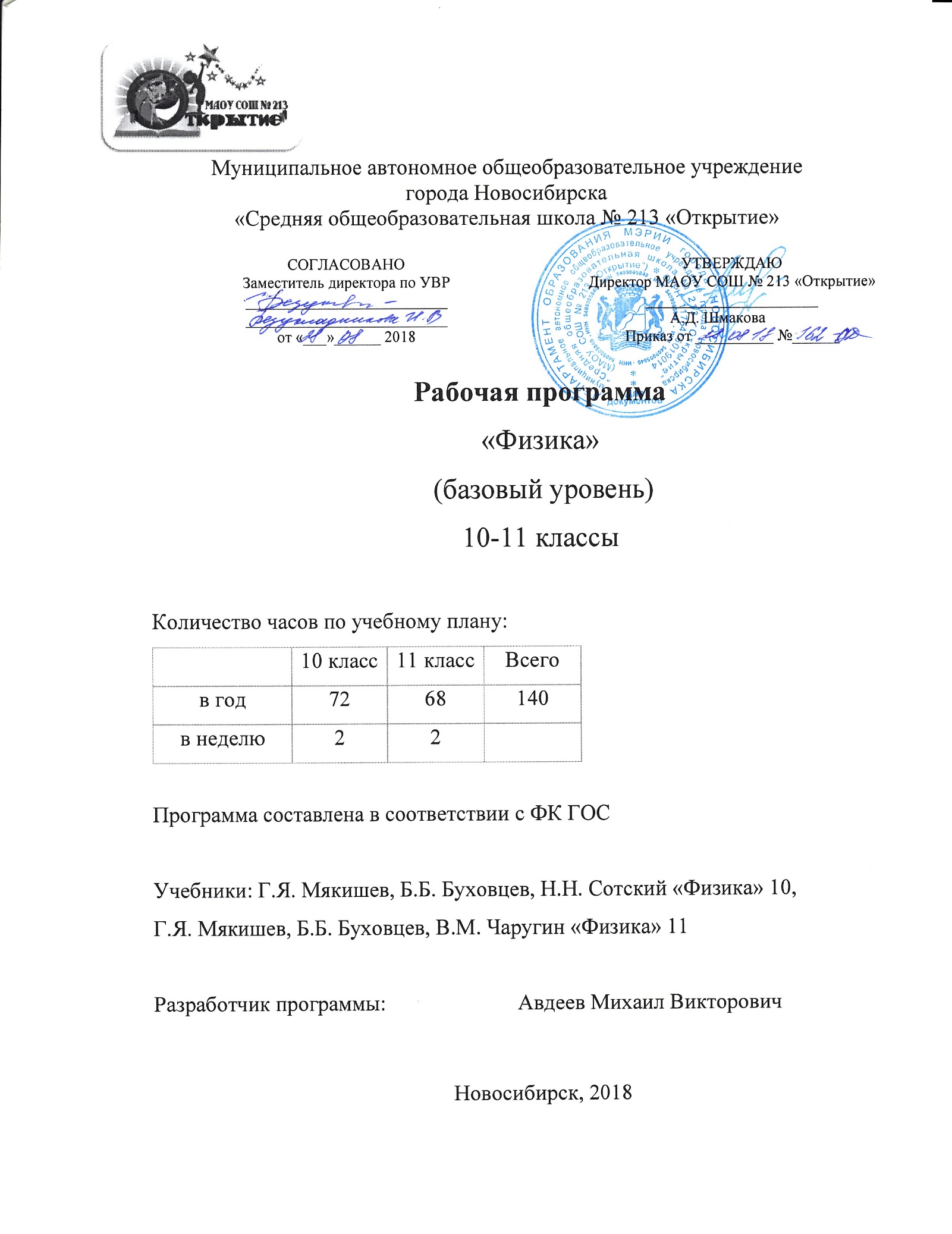 Пояснительная  записка.Актуальность предмета «Физика».Физика является лидером современного  естествознания, задаёт стиль научного мышления, помогает формированию научной картины мира, научного мировоззрения. Физика как наука о наиболее общих законах природы, выступая в качестве учебного предмета в школе, вносит существенный вклад в систему знаний об окружающем мире. Она раскрывает роль науки в экономическом и культурном развитии общества, способствует формированию современного научного мировоззрения, вооружает школьника научным методом познания, позволяющим получать объективные знания об окружающем мире.Школьный курс физики — системообразующий для естественно-научных учебных предметов, поскольку физические законы, лежащие в основе мироздания, являются основой содержания химии, биологии, физической географии, астрономии, а также используются на таких предметах как технология, ОБЖ. Физика вооружает школьников научным методом познания, позволяющим получать объективные знания об окружающем мире.Цели программы:Освоение знаний о фундаментальных физических законах и принципах, наиболее важных открытиях, оказавших определяющее влияние на развитие техники и технологии; методах научного познания природы.Овладение умениями проводить наблюдения, планировать и выполнять эксперименты, выдвигать гипотезы и строить модели, применять полученные знания по физике для объяснения разнообразных физических явлений и свойств веществ. Развитие познавательных интересов, интеллектуальных и творческих способностей.Воспитание убежденности в возможности познания законов природы; использования достижений физики на благо развития человеческой цивилизации.Использование приобретенных знаний и умений для решения практических задач повседневной жизни, обеспечения безопасности собственной жизни, рационального природопользования и охраны окружающей среды.Отработка умения решать физические задачи разных уровней сложности.  Задачи программы:Обучающие:Познакомить учащихся   с основными направлениями научно-технического прогресса, физическими основами работы приборов, технических устройств, технологических установок Освоение учащимися различные методы и приёмы для познания окружающего мира. Создать условия для развития потребностей и способностей.Продолжить целенаправленное развитие мыслительных умений учащихся в процессе обучения физики.Cформировать умения самостоятельного конструирования своих знаний, ориентации в информационном пространстве.Продолжить развитие творческих способностей.Развивающие:Понимать возрастающую роль науки, усиление взаимосвязи и взаимного влияния науки и техники, превращения науки в непосредственную производительную силу общества: осознавать взаимодействие человека с окружающей средой, возможности и способы охраны природы;Развивать познавательные интересы и интеллектуальные способности в процессе самостоятельного приобретения физических знаний с использованием различных источников информации, в том числе компьютерных;Воспитывать убежденность в позитивной роли физики в жизни современного общества, понимание перспектив развития энергетики, транспорта, средств связи и др.;Овладевать умениями применять полученные знания для получения разнообразных физических явлений;Применять полученные знания и умения для безопасного использования веществ и механизмов в быту, сельском хозяйстве и производстве, решения практических задач в повседневной жизни, предупреждения явлений, наносящих вред здоровью человека и окружающей среде.Нормативные документы:Программа составлена в соответствии с ФК ГОС, ООП ООО МАОУ «СОШ № 213 «Открытие», учебным планом МАОУ СОШ №213 «Открытие»; Положением о рабочей программе учебных предметов, курсов, дисциплин (модулей) МАОУ СОШ №213 «Открытие», с учётом Примерной ООП ООО (одобрена решением федерального учебно-методического объединения по общему образованию, протокол от 8 апреля 2015 г. № 1/15). Рабочая программа  составлена на основе:Базисного учебного плана образовательных школ Российской Федерации (Приказ Мин. образования РФ от 9.03.2004).Федерального компонента государственного образовательного стандарта (Приказ Мин. Образования РФ № 1089от 5.03.2004).Примерной программы, созданной на основе федерального компонента государственного образовательного стандарта.Авторской программы Мякишева Г.Я., Буховцева Б.Б.Вид рабочей программы: основная, общеобразовательная, базовый уровень, рассчитана  на  140  часов, (72 часа – 10 кл, 68 часов -11 кл.) по  2  часа  в  неделю.  Из них: контрольных  работ – 16,  лабораторных  работ – 14, физический практикум(ФП) – 6.Особенности программы.Особенностью  рабочей программы является опора на систему категорий диалектики: отражения, активности, восхождение от единого к общему и обратно,  единство индукции и дедукции, взаимосвязи количественных и качественных характеристик. Ведущая научная идея, лежащая в основе изучения физики в 10 – 11 классах – сформировать для объяснения физических явлений единый подход, основой которого является электромагнитное взаимодействие тел.В процессе изучения физики большое  внимание уделяется изучению межмолекулярного взаимодействия тел при их соприкосновении, взаимодействия  газов и жидкостей, образования электромагнитных волн, синтеза новых веществ и распада радиоактивных веществ. Перед учащимися ставятся проблемы в плане научного познания окружающего мира, требующих от учащихся самостоятельной деятельности по их разрешению. Знание физических законов необходимо для изучения химии, биологии, физической географии, технологии, ОБЖ.Изучение курс физики и реализация программы – поэтапное: механика, молекулярная физика, электродинамика, электромагнитные колебания и волны, квантовая физика, астрономия. Каждый этап (раздел) имеет свою специфику, но с учётом того, что все вещества образуются благодаря электромагнитному взаимодействию между атомами и молекулами, то взаимосвязь между разделами осуществляется при рассмотрении  единой природы образования связей. Как учебная дисциплина, физика представляет широчайший спектр возможностей для формирования и совершенствования у учеников разных мыслительных умений, свойств и качеств.К теоретическому материалу отнесены некоторые вопросы  физики, материал которых требует хорошей математической подготовки и развитого абстрактного мышления. Перечень практических работ  включает работы, обязательные для всех. Для учащихся предусмотрен  список рефератов. Место предмета в учебном плане.Данная программа составлена в соответствии ФК ГОС.   В школе физика изучается в 10 и 11 классах.  В 10 классе – 2 часа в неделю, 72 часа в год, в 11 классе – 2 часа в неделю, 68 часов в год.  Кабинет Физики оборудован современным оборудованием для выполнения всего объёма  лабораторных  работ по программе и демонстрационного показа на теоретических уроках.КонтингентК началу 10 класса обучающиеся уже имеют элементы физических знаний, полученные при изучении курсов 7-9 классов. Кроме того, внеклассная и внешкольная работа физического направления также способствует формированию у учащихся  объема физических знаний. В процессе преподавания 10 – 11 классах необходимо учитывать и особенности учащихся, выбравших для дальнейшего обучения математическое или инженерно-технологическое направления.Обучающимся на данной ступени необходимо строить общение в вновь созданных коллективах с учетом принятых норм взаимоотношений. Для них создаются условия способствующие выбору будущего вида профессиональной деятельности, что предполагает сформированность устойчивых интересов и предпочтений, ориентации в различных сферах труда и общественно полезной деятельности.Методы и технологии работы с учащимися.При работе с учениками данного возраста, введении более сложного материала целесообразно применять элементы проблемного обучения, так как ощущение самостоятельно сделанного открытия всегда приносит чувство удовлетворения, что, в свою очередь, положительно влияет на психофизическое состояние, как каждого учащегося, так и класса в целом. Проблемное обучение в отличие от любого другого способствует не только формированию ключевых компетентностей учащихся, но и обеспечивает достижение высокого уровня умственного развития школьников, развитие у них способности к самообучению, самообразованию.Приоритетами курса физики на этапе основного общего образования являются:Познавательная деятельность:использование для познания окружающего мира различных естественнонаучных методов: наблюдение, измерение, эксперимент, моделирование;формирование умений различать факты, гипотезы, причины, следствия, доказательства, законы, теории;овладение адекватными способами решения теоретических и экспериментальных задач.Информационно-коммуникативная деятельность:владение монологической и диалогической речью;использование для решения познавательных и коммуникативных задач различных источников информации.Рефлексивная деятельность:владение навыками контроля и оценки своей деятельности, умением предвидеть возможные результаты своих действий; организация учебной деятельности: постановка цели, планирование, определение оптимального соотношения цели и сред.Курс физики носит экспериментальный характер, поэтому большое внимание в нем уделено демонстрационному эксперименту и практическим работам учащихся, которые могут выполняться как в классе, так и дома.К теоретическому материалу отнесены некоторые вопросы истории физики, материал, изучение которого требует хорошей математической подготовки и развитого абстрактного мышления, прикладной материал. Перечень практических работ  включает работы, обязательные для всех. Для каждого класса предусмотрены дополнительные темы.Формы обученияВ связи с этим, предпочтительными формами организации учебной деятельности должны быть парные и групповые.Реализация данной программы предполагает использование современныхпедагогических технологий:эвристическое обучение;технология проектной деятельности;проблемное обучение;зачетная система (для обучающихся математического и инженерно-технологического профилей).Для повышения мотивации и результативности обучения целесообразно широкое применение физического эксперимента (демонстрационного и лабораторного).Информационные технологии позволяют сделать обучение более привлекательным, показать динамику некоторых процессов, что способствует повышению качества обучения.Формы работы с учащимися.Урок изучения нового материала: вводная и вступительная части, наблюдения и сбор материалов – как методические варианты уроков: урок-лекция, урок – беседа, урок с использованием учебного видеофильма, урок теоретических или практических самостоятельных работ (исследовательского типа), урок смешанный (сочетание различных видов урока на одном уроке).Уроки совершенствования знаний, умений и навыков: уроки формирования умений и навыков, целевого применения усвоенного и др.: урок самостоятельных работ, урок-лабораторная работа, урок практических работ, урок-экскурсия, семинар.Урок обобщения и систематизации: основные виды всех пяти типов уроков: урок-семинар, урок-конференция, интегрированный урок, творческое занятие, урок-диспут, урок-деловая/ролевая игра.Уроки контроля, учета и оценки знаний, умений и навыков: устная форма проверки (фронтальный, индивидуальный и групповой опрос), письменная проверка, зачет, зачетные практические и лабораторные работы, контрольная (самостоятельная) работа, смешанный урок (сочетание трех первых видов), урок-соревнование.Анализ контрольных и самостоятельных работ осуществляется поэлементно, с обязательной фиксацией степени овладения учащимися конкретных требований, предъявляемых к уровню подготовки в соответствующем классе.В случае неудачи на зачетном уроке (по материалу обязательного контроля), ученик имеет возможность, после дополнительного изучение учебного материала, доделать контрольное задание по неосвоенным единицам контроля.Таким образом, каждый ученик может достичь уровня подготовки не ниже установленного ГОСом.Формы, способы и средства проверки и оценки результатов обученияОценка устных ответов учащихсяОценка «5» ставится в том случае, если учащийся показывает верное понимание физической сущности рассматриваемых явлений и закономерностей, законов и теорий, а так же правильное определение физических величин, их единиц и способов измерения: правильно выполняет чертежи, схемы и графики; строит ответ по собственному плану, сопровождает рассказ собственными примерами, умеет применять знания в новой ситуации при выполнении практических заданий; может установить связь между изучаемым и ранее изученным материалом по курсу физики, а также с материалом, усвоенным при изучении других предметов.Оценка «4» ставится, если ответ ученика удовлетворяет основным требованиям на оценку «5», но дан без использования собственного плана, новых примеров, без применения знаний в новой ситуации, 6eз использования связей с ранее изученным материалом и материалом, усвоенным при изучении др. предметов; если учащийся допустил одну ошибку или не более двух недочетов и может их исправить самостоятельно или с небольшой помощью учителя.Оценка «3» ставится, если учащийся правильно понимает физическую сущность рассматриваемых явлений и закономерностей, но в ответе имеются отдельные пробелы в усвоении вопросов курса физики, не препятствующие дальнейшему усвоению вопросов программного материала; умеет применять полученные знания при решении простых задач с использованием готовых формул, но затрудняется при решении задач, требующих преобразования некоторых формул; допустил не более одной грубой ошибки и двух недочётов; не более одной грубой и одной негрубой ошибки; не более 2-3 негрубых ошибок; одной негрубой ошибки и трех недочетов; допустил 4-5 недочетов.Оценка «2» ставится, если учащийся не овладел основными знаниями и умениями в соответствии с требованиями программы и допустил больше ошибок и недочетов чем необходимо для оценки «3».Оценка контрольных работОценка «5» ставится за работу, выполненную полностью без ошибок и недочетов.Оценка «4» ставится за работу, выполненную полностью, но при наличии в ней: не более одной грубой ошибки; одной негрубой ошибки и одного недочета; не более трех недочетов.Оценка «3» ставится, если ученик правильно выполнил не менее 2/3 всей работы или допустил: не более одной грубой ошибки и двух недочетов; не более одной грубой ошибки и одной негрубой ошибки; не более трех негрубых ошибок; одной негрубой ошибки и трех недочетов; при наличии 4 - 5 недочетов.Оценка «2» ставится, если число ошибок и недочетов превысило норму для оценки 3 или правильно выполнено менее 2/3 всей работы.Оценка лабораторных работОценка «5» ставится, если учащийся выполняет работу в полном объеме с соблюдением необходимой последовательности проведения опытов и измерений; самостоятельно и рационально монтирует необходимое оборудование; все опыты проводит в условиях и режимах, обеспечивающих получение правильных результатов и выводов; соблюдает требования правил безопасности труда; в отчете правильно и аккуратно выполняет все записи, таблицы, рисунки, чертежи, графики, вычисления; правильно выполняет анализ погрешностей.Оценка «4» ставится, если выполнены требования к оценке «5» , но было допущено два - три недочета, не более одной негрубой ошибки и одного недочета.Оценка «3» ставится, если работа выполнена не полностью, но объем выполненной части таков, позволяет получить правильные результаты и выводы: если в ходе проведения опыта и измерений были допущены ошибки.Оценка «2» ставится, если работа выполнена не полностью и объем выполненной части работы не позволяет сделать правильных выводов: если опыты, измерения, вычисления, наблюдения производились неправильно.Во всех случаях оценка снижается, если ученик не соблюдал требования правил безопасности труда. Прогнозируемые результаты обучения. Обязательные результаты изучения курса «Физика» направлены на реализацию деятельностного и личностно ориентированного подходов: освоение учащимися интеллектуальной и практической деятельности; овладение знаниями и умениями, необходимыми в повседневной жизни, позволяющими ориентироваться в окружающем мире, значимыми для сохранения окружающей среды и собственного здоровья.В результате изучения физики в 10 -11  классе ученик должен:знать/понимать:Смысл понятий: физическое явление, гипотеза, закон, теория, вещество, взаимодействие, кристаллическое и аморфное тело, свободные колебания,  математический маятник,  пружинный маятник, затухающие колебания, гармонические колебания, резонанс, переменный ток, механические волны, звуковые волны, электромагнитные волны, преломление света, фокусное расстояние и оптическая сила линзы, дифракция, интерференция, спектры, теплопередача, электрическая ёмкость, постоянный электрический ток, электрическое сопротивление проводников, напряжение, электромагнитное поле, самоиндукция, волна, фотон, атом, атомное ядро, ионизирующие излучения, цепная реакция, планета, звезда, галактика, Вселенная;Смысл физических величин: скорость, ускорение, свободное падение, масса, сила, импульс, инерция, равновесие тел, сила тяжести, сила упругости, кинетическая и потенциальная энергия, вес, невесомость, импульс, давление, работа, механическая энергия, внутренняя энергия, абсолютная температура, средняя кинетическая энергия частиц вещества, количество теплоты, испарение, конденсация, кипение, влажность воздуха, элементарный электрический заряд, напряжённость, потенциал, ЭДС источника тока, индуктивность катушки, индукция, скорость света, Смысл физических законов классической механики, всемирного тяготения, сохранения энергии, закон Паскаля,  законы Ньютона, закон сохранение импульса и электрического заряда, законы термодинамики, уравнение состояния идеального газа, закон Бойля – Мариотта, закон Шарля, цикл Карно, КПД тепловых машин, закон Кулона, закон Фарадея, электромагнитной индукции, фотоэффекта, закон  Джоуля-Ленца, закон Ампера, закон Фарадея-Максвелла, Вклад российских и зарубежных ученых, оказавших наибольшее влияние на развитие физики.уметь:Описывать и объяснять физические явления и свойства тел: движение небесных тел и искусственных спутников Земли; свойства газов, жидкостей и твердых тел; электромагнитнуюиндукцию, распространение электромагнитных волн; волновые свойства света; излучение и поглощение света атомом; фотоэффект.Отличать гипотезы от научных теорий; делать выводы на основе экспериментальных данных; приводить примеры, показывающие,что: наблюдения и эксперимент являются основой для выдвижения гипотез и теорий, позволяют проверить истинность теоретических выводов; физическая теория дает возможность объяснять известные явления природы и научные факты, предсказывать еще неизвестные явления.Приводить примеры практического использования физических знаний: законов механики, термодинамики и электродинамики в энергетике; различных видов электромагнитных излучений для развития радио и телекоммуникаций, квантовой физики в создании ядерной энергетики, лазеров.Воспринимать и на основе полученных знаний самостоятельно оценивать информацию, содержащуюся в сообщениях СМИ, Интернете, научно-популярных статьях.5. 	Использовать приобретенные знания и умения в практической деятельности и повседневной жизни для:обеспечения безопасности жизнедеятельности в процессе использования транспортных средств, бытовых электроприборов, средств радио- и телекоммуникационной связи;оценки влияния на организм человека и другие организмы загрязнения окружающей среды;рационального природопользования и защиты окружающей среды.Условия реализации программы.Для качественной реализации данной программы созданы благоприятные условия. Все учащиеся обеспечены учебной литературой, справочниками, электронными образовательными ресурсами. Преподавание осуществляется в кабинете физики, который соответствует требованиям Сан ПиН 2.4.2.1178-02.Материально-техническая база кабинета соответствует требованиям к оснащению образовательного процесса в соответствии с содержательным наполнением учебных предметов федерального компонента государственного стандарта общего образования, что позволяет реализовать программу основного общего образования по физике в полном объеме.Cодержание программы10 класс.(72 часа. 2 часа в неделю)Введение – 3 часа.Физика – наука о природе. Научные методы познания окружающего мира и их отличия от других методов познания. Роль эксперимента и теории в процессе познания природы. Моделирование физических явлений и процессов.Лабораторные работы:Определение погрешностей при измеренияхМеханика -26 часов.Механическое движение и его виды. Относительность механического движения. Системы отсчёта. Траектория, путь, перемещение. Скорость. Ускорение.  Прямолинейное равноускоренное движение.  Взаимодействие тел. Явление инерции.  Сила. Масса. Инерциальные системы отсчёта. Законы динамики  Ньютона. Сила тяжести, вес, невесомость.Сила упругости, силы трения. Законы: Всемирного тяготения, Гука, трения. Использование законов механики для объяснения движения небесных тел и для развития космических исследований. Импульс материальной точки.  Импульс силы. Закон сохранения импульса.  Механическая  работа. Мощность.  Закон сохранения механической энергии. Работа силы тяжести и упругости. Равновесие материальной точки и твёрдого тела.  Момент силы. Условия равновесия. Давление. Движение жидкости.Демонстрации:падение тел в воздухе и в вакууме. явление инерции. сравнение масс взаимодействующих тел.  второй закон Ньютона.   измерение сил.  сложение сил.   зависимость силы упругости от деформации.  силы трения.   условия равновесия тел.Лабораторные работы:Исследование движения тела по окружности Измерение жесткости пружиныИзмерение коэффициента трения скольженияИзучение закона сохранения механической энергииМолекулярная физика и термодинамика – 18 часовМолекулярно-кинетическая теория (МКТ) строения вещества. Тепловое равновесие. Абсолютная температура как мера средней кинетической энергии  теплового движения частиц вещества. Идеальный газ. Давление газа. Уравнение  Менделева-Клапейрона. Газовые законы. Агрегатные состояния вещества. Взаимные превращения жидкости и газа. Влажность воздуха. Модель строения жидкости.  Поверхностное натяжение.  Кристаллические и аморфные тела. Внутренняя энергия. Работа и теплопередача как способы изменения внутренней энергии. Уравнение теплового баланса.  Первый закон термодинамики.  Необратимость тепловых процессов.  Принцип действия и КПД тепловых машин.Демонстрации:Изменение давления газа с изменением температуры при постоянном объеме.Изменение объема газа с изменением температуры при постоянном давлении.Изменение объема газа с изменением давления при постоянной температуре.Устройство психрометра и гигрометра. Явление поверхностного натяжения жидкостиКристаллические и аморфные тела.Объемные модели строения кристаллов.Модели тепловых двигателей.Лабораторные работы:Изучение закона Гей-Люссака. Основы электродинамики – 22 часаЭлектрические заряды.  Закон сохранения электрического заряда.  Закон Кулона.  Электрическое поле. Напряжённость и потенциал электростатического поля.  Принцип суперпозиции полей.  Проводники и диэлектрики в электрическом поле. Конденсатор.  Постоянный электрический ток.  Сила тока.  Сопротивление. Последовательное и параллельное соединение проводников.  Закон Джоуля – Ленца. Электродвижущая сила.  Закон Ома для замкнутой цепи. Электрический ток в проводниках, электролитах, полупроводниках, газах. Сверхпроводимость.  ДемонстрацииЭлектрометр.  Проводники в электрическом поле. Диэлектрики в электрическом поле. Электроизмерительные приборы. Магнитное взаимодействие токов. Зависимость ЭДС индукции от скорости изменения магнитного потока. Свободные электромагнитные колебания. Генератор переменного тока. Излучение и прием электромагнитных волн. Отражение и преломление электромагнитных волн. Лабораторные работы Последовательное и параллельное соединение проводников Измерение ЭДС и внутреннего сопротивления источника токаПромежуточная аттестация (практикум) - 3 часа 11 класс (68 часов. 2 часа в неделю)Основы электродинамики – 7 часов (продолжение 10 класса).Магнитное поле. Вектор индукции магнитного поля. Действие магнитного поля на проводник с током. Сила Ампера и Лоренца. Магнитные свойства вещества. Явление электромагнитной индукции. Магнитный поток. Правило Ленца. Закон электромагнитной  индукции. Самоиндукция.  Индуктивность.  Электромагнитное поле, его энергия.Демонстрации:магнитное взаимодействие токов.  зависимость ЭДС индукции от скорости изменения магнитного потока.свободные электромагнитные колебания. генератор переменного тока.  излучение и прием электромагнитных волн.  отражение и преломление электромагнитных волн. Лабораторные работыНаблюдение действия магнитного поля на ток Исследование явления электромагнитной индукции. Колебания и волны – 17 часов.Механические колебания. Гармонические колебания. Свободные, затухающие , вынужденные колебания.   Превращения при колебаниях.  Резонанс.  Электромагнитные колебания. Колебательный контур.  Переменный электрический ток.  Резонанс в электрической цепи.  Короткое  замыкание.  Механические волны.  Продольные и поперечные волны. Скорость и длина волны.  Интерференция и дифракция. Энергия волны. Звуковые  волны.  Электромагнитные волны.  Свойства электромагнитных волн.  Диапазон электромагнитных излучений и их практическое применение. Демонстрации:свободные электромагнитные колебания. генератор переменного тока.  излучение и прием электромагнитных волн.  отражение и преломление электромагнитных волн. Лабораторные работы.Определение ускорения свободного падения при помощи маятника.Оптика – 14 часовГеометрическая оптика. Скорость света.  Законы отражения и преломления света.  Формула тонкой линзы.  Волновые свойства света: дисперсия, интерференция, дифракция, поляризация.Демонстрации:Интерференция света.  Дифракция света. Получение спектра с помощью призмы. Поляризация света.  Прямолинейное распространение, отражение и преломление света.  Оптические приборыЛабораторные работы:Измерение показателя преломления стекла Определение оптической силы и фокусного расстояния собирающей линзыНаблюдение сплошного и линейчатого спектраЭлементы специальной теории относительности – 4 часа.Постулаты теории относительности и следствия из них.  Инвариантность модуля скорости света в вакууме. Энергия покоя. Связь массы и энергии свободной частицы.Квантовая физика.  Физика атома и атомного ядра – 18 часов.Гипотеза М. Планка. Фотоэффект. Опыты Столетова. Закон фотоэффекта.   Уравнение Эйнштейна.  Фотон.  Корпускулярно-волновой дуализм.  Планетарная модель атома. Состав и строениеатомных ядер. Энергия связи атомных ядер.  Виды радиоактивных превращений  атомных ядер.  Закон радиоактивного распада.  Ядерные реакции.  Цепные реакции деления ядер.  Элементарные частицы.Демонстрации:Фотоэффект. Цепные реакции деления ядер.  Линейчатые спектры излучения. Лазер. Счетчик ионизирующих частиц.Лабораторная работа:Наблюдение фотоэффектаСтроение Вселенной- 6 часов.Солнечная система: планеты и малые тела.  Система Земля – Луна.  Строение и эволюция  Солнца и Звёзд.  Классификация Звёзд. Источник энергии Звёзд. Галактика. Современные представления о строении и эволюции  Вселенной.Промежуточная аттестация – 2 часаРаспределение учебного времени,  отведенного на изучение отдельных разделов курса. выполнение  практической  части  курса.10 КЛАСС(2 часа в неделю, всего – 72  часа)11 КЛАСС(2 часа в неделю, всего - 68 часов)Учебно–методическое сопровождение.Технические средства обучения, печатные, аудиовизуальные и компьютерные пособия, приборы и оборудование для выполнения лабораторных работ, схемы приборов и оборудования, таблицы физических величин.Перечень оборудованияТрубка Ньютона, штатив, секундомер, шары, жёлоб, цилиндр, маятник резиновый, пружина, динамометр, весы, нить, груз, колба, электронный термометр, калориметр, электроплитка, стакан, термостат, стеклянный термометр, медный электрод, кювета, амперметр, источник питания, мультиметр, резисторы, вольтметр, ключ, конденсатор, диэлектрики, набор сопротивлений, катушка с медным проводом, лампа накаливания, фотоэлемент, выпрямитель, полупроводниковые приборы, постоянный магнит, проволока нихромовая, магазин емкостей, полосовой магнит, трансформатор, прибор для измерения длины звуковой волны, оптическая доска, источник света, приёмник света, линза, экран, рейтер, диафрагма, призма, прибор для регистрации фотоэффекта, глобус, соединительные провода, международная система единиц (СИ), двигатель постоянного тока, динамик, микрофон, манометр, гигрометр, микроскоп, сообщающиеся сосуды, цифровой датчик влажности, цифровой датчик напряжения, цифровой датчик света, цифровой датчик силы.Список литературыСписок литературы для учителя1. Гусев И.Е. Физика. Решение задач: В 2 кн. – Мн.: Литература, 1997. 2. Кирик Л.А, Физика 9-11: Самостоятельные и контрольные работы. 3.Марон А.Е., Марон Е.А. Физика. Дидактические материалы.4. Орлов В.А. Физика в таблицах. 7-11 кл.: Справочное пособие.- М.: Дрофа, 2003. 5. Орлов В.А., Никифоров Г.Г., др. Учебно-тренировочные материалы для подготовки к единому государственному экзамену. Физика.- М.: Интеллект-Центр, 2005. 6. Перельман Я.И. Занимательная физика. Кн. 1.- М.: Наука.7. Петрухина М.А. Физика. Нестандартные занятия, внеурочные мероприятия. 7-11 классы.- Волгоград: Учитель, 2004. 8. Саенко П.Г. и др. Программы общеобразовательных учреждений.- М.: Просвещение, 2005 9. Самойленко П.И. Физика в кроссвордах.- М.: Дрофа, 2004.10. Тихомирова С.А. Дидактические материалы по физике: 7-11 кл.- М.: Школьная Пресса, 2003. 11. Трофимова Т.И., Фирсов А.В. Физика: формулы, формулировки: Справочник для учащихся и абитуриентов.- М.: Вербум-М, 2001. 12. Усова А.В. Краткий курс истории физики: Учебное пособие.- Челябинск: Факел ЧГПИ, 1995. 13. Янчевская О.В. Физика в таблицах и схемах.- СПб.: Литера, 2004.14. Черноуцан А.И. Физика: Домашняя общеобразовательная библиотека.- М.: Астрель, 2000.Дополнительный список литературы для учащихся1. Голин Г.М. Филонович С.Р. Классики физической науки. М.; Высшая школа, 19892. Касаткина И.Л. Репетитор по физике. Ростов-на-Дону, Феникс .20033. Маковецкий П.В. Смотри в корень. М.; Наука, 19864. Мощанский В.Н. Савелова Е.В. История физики в средней школе. М.; Просвещение, 1981.5. Перельман Я.И. Занимательная физика. М.; Наука, 1986. 6. Пономарев Л.И. Под знаком кванта. М.; Наука, 1989Электронные образовательные ресурсы:1. Виртуальная школа Кирилла и Мефодия 7-11 класс—2 диска.2. Лабораторные работы по физике. 7-9 класс (виртуальная физическая лаборатория).3. Открытая физика4. Физика. Библиотека наглядных пособий. 7—11 классы (под редакцией Н.К. Ханнанова).Поурочное тематическое планирование10 класс 72 часа (2  часа в неделю)Поурочное тематическое планирование11 класс 68 часов (2  часа в неделю)№ п/пНаименование разделов КоличествоКоличествоКоличествоКоличество№ п/пНаименование разделов часовработработработ№ п/пНаименование разделов часовлабораторныхконтрольныхпрактикум1Введение3112Механика26433Молекулярная физика и термодинамика18124Основы электродинамики22225Промежуточная аттестация33ВсегоВсего72883№ п/пНаименование разделов КоличествоКоличествоКоличествоКоличество№ п/пНаименование разделов часовработработработ№ п/пНаименование разделов часовлабораторныхконтрольныхпрактикум1Основы электродинамики8222Колебания и волны16123Оптика14324Элементы теории относительности45Квантовая физика и физика атома и атомного ядра182Строение Вселенной616Промежуточная аттестация22ВсегоВсего68692Основное содержание10 класс11 классВсего по фактуВведение33Механические явления26935Тепловые явления1818Электрические и магнитные явления221941Оптические явления1414Квантовые явления1818Строение и эволюция Вселенной66Практикум325Всего7268140№ТемаОсновное содержаниеОсновные виды учебной деятельностиВведение (3 часа)Введение (3 часа)Введение (3 часа)Введение (3 часа)1Введение. Инструктаж по ТБ. Физика - фундаментальная наука о природеЗарождение и развитие научного взгляда на мир. Необходимость познания природы. Наука для всех. Зарождение и развитие современного научного метода исследования. Основные особенности физического метода исследования. Физика — экспериментальная наука. Приближенный характер физических теорий. Особенности изучения физики. Познаваемость мира. Классическая механика Ньютона и границы ее применимости— Излагать свои мысли, обосновывать свою точку зрения, воспринимать и анализировать мнения собеседников (на материале подготовки дискуссии «Физика — наука для всех или удел единиц»); — измерять физические величины; — оценивать границы погрешностей измерений (в том числе и при построении графиков); — указывать границы применимости механики Ньютона2Входная (диагностическая) контрольная работаЗарождение и развитие научного взгляда на мир. Необходимость познания природы. Наука для всех. Зарождение и развитие современного научного метода исследования. Основные особенности физического метода исследования. Физика — экспериментальная наука. Приближенный характер физических теорий. Особенности изучения физики. Познаваемость мира. Классическая механика Ньютона и границы ее применимости— Излагать свои мысли, обосновывать свою точку зрения, воспринимать и анализировать мнения собеседников (на материале подготовки дискуссии «Физика — наука для всех или удел единиц»); — измерять физические величины; — оценивать границы погрешностей измерений (в том числе и при построении графиков); — указывать границы применимости механики Ньютона3ЛР. Определение погрешностей при измеренияхЗарождение и развитие научного взгляда на мир. Необходимость познания природы. Наука для всех. Зарождение и развитие современного научного метода исследования. Основные особенности физического метода исследования. Физика — экспериментальная наука. Приближенный характер физических теорий. Особенности изучения физики. Познаваемость мира. Классическая механика Ньютона и границы ее применимости— Излагать свои мысли, обосновывать свою точку зрения, воспринимать и анализировать мнения собеседников (на материале подготовки дискуссии «Физика — наука для всех или удел единиц»); — измерять физические величины; — оценивать границы погрешностей измерений (в том числе и при построении графиков); — указывать границы применимости механики НьютонаМеханика (26 часов)Механика (26 часов)Механика (26 часов)Механика (26 часов)4Механическое движение. Система отсчета. Траектория. Путь. ПеремещениеДвижение точки и тела. Прямолинейное движение точки. Координаты. Система отсчета. Средняя скорость при неравномерном движении. Мгновенная скорость. Описание движения на плоскости. Радиус-вектор. Ускорение. Скорость при движении с постоянным ускорением. Зависимость координат и радиуса-вектора от времени при движении с постоянным ускорением.. Равномерное движение точки по окружности. Центростремительное ускорение. Угловая скорость. — Представлять механическое движение тела в аналитической и графической формах (уравнения и графики зависимости координат и проекций скорости от времени); — определять координаты, пройденный путь, скорость и ускорение тела по графикам и уравнениям зависимости координат и проекций скорости от времени;— экспериментально исследовать различные виды движения; — классифицировать виды, уравнения движения; — моделировать различные виды движения (например, на уровне аналитического описания и экспериментальной проверки своего движения в течение определенного промежутка времени); — использовать различные источники информации (например, при определении значения и происхождения терминов «вектор» и «скаляр»); — применять знания к решению физических задач (вычислительных, качественных, графических) на уровне оперирования следующими интеллектуальными операциями: понимание, применение, анализ, синтез, оценка, обобщение, систематизация5Мгновенная и средняя скоростиДвижение точки и тела. Прямолинейное движение точки. Координаты. Система отсчета. Средняя скорость при неравномерном движении. Мгновенная скорость. Описание движения на плоскости. Радиус-вектор. Ускорение. Скорость при движении с постоянным ускорением. Зависимость координат и радиуса-вектора от времени при движении с постоянным ускорением.. Равномерное движение точки по окружности. Центростремительное ускорение. Угловая скорость. — Представлять механическое движение тела в аналитической и графической формах (уравнения и графики зависимости координат и проекций скорости от времени); — определять координаты, пройденный путь, скорость и ускорение тела по графикам и уравнениям зависимости координат и проекций скорости от времени;— экспериментально исследовать различные виды движения; — классифицировать виды, уравнения движения; — моделировать различные виды движения (например, на уровне аналитического описания и экспериментальной проверки своего движения в течение определенного промежутка времени); — использовать различные источники информации (например, при определении значения и происхождения терминов «вектор» и «скаляр»); — применять знания к решению физических задач (вычислительных, качественных, графических) на уровне оперирования следующими интеллектуальными операциями: понимание, применение, анализ, синтез, оценка, обобщение, систематизация6Ускорение. Движение с постоянным ускорениемДвижение точки и тела. Прямолинейное движение точки. Координаты. Система отсчета. Средняя скорость при неравномерном движении. Мгновенная скорость. Описание движения на плоскости. Радиус-вектор. Ускорение. Скорость при движении с постоянным ускорением. Зависимость координат и радиуса-вектора от времени при движении с постоянным ускорением.. Равномерное движение точки по окружности. Центростремительное ускорение. Угловая скорость. — Представлять механическое движение тела в аналитической и графической формах (уравнения и графики зависимости координат и проекций скорости от времени); — определять координаты, пройденный путь, скорость и ускорение тела по графикам и уравнениям зависимости координат и проекций скорости от времени;— экспериментально исследовать различные виды движения; — классифицировать виды, уравнения движения; — моделировать различные виды движения (например, на уровне аналитического описания и экспериментальной проверки своего движения в течение определенного промежутка времени); — использовать различные источники информации (например, при определении значения и происхождения терминов «вектор» и «скаляр»); — применять знания к решению физических задач (вычислительных, качественных, графических) на уровне оперирования следующими интеллектуальными операциями: понимание, применение, анализ, синтез, оценка, обобщение, систематизация7Равномерное движение точки по окружности. Кинематика абсолютно твердого телаДвижение точки и тела. Прямолинейное движение точки. Координаты. Система отсчета. Средняя скорость при неравномерном движении. Мгновенная скорость. Описание движения на плоскости. Радиус-вектор. Ускорение. Скорость при движении с постоянным ускорением. Зависимость координат и радиуса-вектора от времени при движении с постоянным ускорением.. Равномерное движение точки по окружности. Центростремительное ускорение. Угловая скорость. — Представлять механическое движение тела в аналитической и графической формах (уравнения и графики зависимости координат и проекций скорости от времени); — определять координаты, пройденный путь, скорость и ускорение тела по графикам и уравнениям зависимости координат и проекций скорости от времени;— экспериментально исследовать различные виды движения; — классифицировать виды, уравнения движения; — моделировать различные виды движения (например, на уровне аналитического описания и экспериментальной проверки своего движения в течение определенного промежутка времени); — использовать различные источники информации (например, при определении значения и происхождения терминов «вектор» и «скаляр»); — применять знания к решению физических задач (вычислительных, качественных, графических) на уровне оперирования следующими интеллектуальными операциями: понимание, применение, анализ, синтез, оценка, обобщение, систематизация8ЛР. Изучение движения тела по окружностиДвижение точки и тела. Прямолинейное движение точки. Координаты. Система отсчета. Средняя скорость при неравномерном движении. Мгновенная скорость. Описание движения на плоскости. Радиус-вектор. Ускорение. Скорость при движении с постоянным ускорением. Зависимость координат и радиуса-вектора от времени при движении с постоянным ускорением.. Равномерное движение точки по окружности. Центростремительное ускорение. Угловая скорость. — Представлять механическое движение тела в аналитической и графической формах (уравнения и графики зависимости координат и проекций скорости от времени); — определять координаты, пройденный путь, скорость и ускорение тела по графикам и уравнениям зависимости координат и проекций скорости от времени;— экспериментально исследовать различные виды движения; — классифицировать виды, уравнения движения; — моделировать различные виды движения (например, на уровне аналитического описания и экспериментальной проверки своего движения в течение определенного промежутка времени); — использовать различные источники информации (например, при определении значения и происхождения терминов «вектор» и «скаляр»); — применять знания к решению физических задач (вычислительных, качественных, графических) на уровне оперирования следующими интеллектуальными операциями: понимание, применение, анализ, синтез, оценка, обобщение, систематизация9КР. КинематикаДвижение точки и тела. Прямолинейное движение точки. Координаты. Система отсчета. Средняя скорость при неравномерном движении. Мгновенная скорость. Описание движения на плоскости. Радиус-вектор. Ускорение. Скорость при движении с постоянным ускорением. Зависимость координат и радиуса-вектора от времени при движении с постоянным ускорением.. Равномерное движение точки по окружности. Центростремительное ускорение. Угловая скорость. — Представлять механическое движение тела в аналитической и графической формах (уравнения и графики зависимости координат и проекций скорости от времени); — определять координаты, пройденный путь, скорость и ускорение тела по графикам и уравнениям зависимости координат и проекций скорости от времени;— экспериментально исследовать различные виды движения; — классифицировать виды, уравнения движения; — моделировать различные виды движения (например, на уровне аналитического описания и экспериментальной проверки своего движения в течение определенного промежутка времени); — использовать различные источники информации (например, при определении значения и происхождения терминов «вектор» и «скаляр»); — применять знания к решению физических задач (вычислительных, качественных, графических) на уровне оперирования следующими интеллектуальными операциями: понимание, применение, анализ, синтез, оценка, обобщение, систематизация10Анализ КР и работа над ошибкамиДвижение точки и тела. Прямолинейное движение точки. Координаты. Система отсчета. Средняя скорость при неравномерном движении. Мгновенная скорость. Описание движения на плоскости. Радиус-вектор. Ускорение. Скорость при движении с постоянным ускорением. Зависимость координат и радиуса-вектора от времени при движении с постоянным ускорением.. Равномерное движение точки по окружности. Центростремительное ускорение. Угловая скорость. — Представлять механическое движение тела в аналитической и графической формах (уравнения и графики зависимости координат и проекций скорости от времени); — определять координаты, пройденный путь, скорость и ускорение тела по графикам и уравнениям зависимости координат и проекций скорости от времени;— экспериментально исследовать различные виды движения; — классифицировать виды, уравнения движения; — моделировать различные виды движения (например, на уровне аналитического описания и экспериментальной проверки своего движения в течение определенного промежутка времени); — использовать различные источники информации (например, при определении значения и происхождения терминов «вектор» и «скаляр»); — применять знания к решению физических задач (вычислительных, качественных, графических) на уровне оперирования следующими интеллектуальными операциями: понимание, применение, анализ, синтез, оценка, обобщение, систематизация11Основное утверждение механики. Сила. Масса. Единица массы Основное утверждение механики. Материальная точка. Первый закон Ньютона. Инерциальные системы отсчета. Сила. Связь между силой и ускорением. Второй закон Ньютона. Масса. Третий закон Ньютона. Понятие о системе единиц. Основные задачи механики. Состояние системы тел в механике. Принцип относительности в механике. Сила всемирного тяготения. Закон всемирного тяготения. Равенство инертной и гравитационной масс. Первая космическая скорость. Деформация и сила упругости. Закон Гука. Вес тела. Невесомость и перегрузки. Сила трения. Природа и виды сил трения. — Измерять массу тела; — измерять силы взаимодействия тел; — различать принципы измерения различных физических величин; — вычислять значение сил по известным значениям масс, взаимодействующих тел и их ускорений (а также уметь решать и обратную задачу); — проверять экспериментально результаты теоретических расчетов сил, ускорений, масс; — Применять закон всемирного тяготения при расчетах сил и ускорений взаимодействующих тел; — применять знания к решению физических задач (вычислительных, качественных, графических) на уровне оперирования следующими интеллектуальными операциями: понимание, применение, анализ, синтез, оценка, обобщение, систематизация12Законы НьютонаОсновное утверждение механики. Материальная точка. Первый закон Ньютона. Инерциальные системы отсчета. Сила. Связь между силой и ускорением. Второй закон Ньютона. Масса. Третий закон Ньютона. Понятие о системе единиц. Основные задачи механики. Состояние системы тел в механике. Принцип относительности в механике. Сила всемирного тяготения. Закон всемирного тяготения. Равенство инертной и гравитационной масс. Первая космическая скорость. Деформация и сила упругости. Закон Гука. Вес тела. Невесомость и перегрузки. Сила трения. Природа и виды сил трения. — Измерять массу тела; — измерять силы взаимодействия тел; — различать принципы измерения различных физических величин; — вычислять значение сил по известным значениям масс, взаимодействующих тел и их ускорений (а также уметь решать и обратную задачу); — проверять экспериментально результаты теоретических расчетов сил, ускорений, масс; — Применять закон всемирного тяготения при расчетах сил и ускорений взаимодействующих тел; — применять знания к решению физических задач (вычислительных, качественных, графических) на уровне оперирования следующими интеллектуальными операциями: понимание, применение, анализ, синтез, оценка, обобщение, систематизация13Геоцентрическая система отсчетаОсновное утверждение механики. Материальная точка. Первый закон Ньютона. Инерциальные системы отсчета. Сила. Связь между силой и ускорением. Второй закон Ньютона. Масса. Третий закон Ньютона. Понятие о системе единиц. Основные задачи механики. Состояние системы тел в механике. Принцип относительности в механике. Сила всемирного тяготения. Закон всемирного тяготения. Равенство инертной и гравитационной масс. Первая космическая скорость. Деформация и сила упругости. Закон Гука. Вес тела. Невесомость и перегрузки. Сила трения. Природа и виды сил трения. — Измерять массу тела; — измерять силы взаимодействия тел; — различать принципы измерения различных физических величин; — вычислять значение сил по известным значениям масс, взаимодействующих тел и их ускорений (а также уметь решать и обратную задачу); — проверять экспериментально результаты теоретических расчетов сил, ускорений, масс; — Применять закон всемирного тяготения при расчетах сил и ускорений взаимодействующих тел; — применять знания к решению физических задач (вычислительных, качественных, графических) на уровне оперирования следующими интеллектуальными операциями: понимание, применение, анализ, синтез, оценка, обобщение, систематизация14Силы в природе. Сила тяжести и сила всемирного тяготенияОсновное утверждение механики. Материальная точка. Первый закон Ньютона. Инерциальные системы отсчета. Сила. Связь между силой и ускорением. Второй закон Ньютона. Масса. Третий закон Ньютона. Понятие о системе единиц. Основные задачи механики. Состояние системы тел в механике. Принцип относительности в механике. Сила всемирного тяготения. Закон всемирного тяготения. Равенство инертной и гравитационной масс. Первая космическая скорость. Деформация и сила упругости. Закон Гука. Вес тела. Невесомость и перегрузки. Сила трения. Природа и виды сил трения. — Измерять массу тела; — измерять силы взаимодействия тел; — различать принципы измерения различных физических величин; — вычислять значение сил по известным значениям масс, взаимодействующих тел и их ускорений (а также уметь решать и обратную задачу); — проверять экспериментально результаты теоретических расчетов сил, ускорений, масс; — Применять закон всемирного тяготения при расчетах сил и ускорений взаимодействующих тел; — применять знания к решению физических задач (вычислительных, качественных, графических) на уровне оперирования следующими интеллектуальными операциями: понимание, применение, анализ, синтез, оценка, обобщение, систематизация15Вес. НевесомостьОсновное утверждение механики. Материальная точка. Первый закон Ньютона. Инерциальные системы отсчета. Сила. Связь между силой и ускорением. Второй закон Ньютона. Масса. Третий закон Ньютона. Понятие о системе единиц. Основные задачи механики. Состояние системы тел в механике. Принцип относительности в механике. Сила всемирного тяготения. Закон всемирного тяготения. Равенство инертной и гравитационной масс. Первая космическая скорость. Деформация и сила упругости. Закон Гука. Вес тела. Невесомость и перегрузки. Сила трения. Природа и виды сил трения. — Измерять массу тела; — измерять силы взаимодействия тел; — различать принципы измерения различных физических величин; — вычислять значение сил по известным значениям масс, взаимодействующих тел и их ускорений (а также уметь решать и обратную задачу); — проверять экспериментально результаты теоретических расчетов сил, ускорений, масс; — Применять закон всемирного тяготения при расчетах сил и ускорений взаимодействующих тел; — применять знания к решению физических задач (вычислительных, качественных, графических) на уровне оперирования следующими интеллектуальными операциями: понимание, применение, анализ, синтез, оценка, обобщение, систематизация16Деформация и силы упругости. Закон ГукаОсновное утверждение механики. Материальная точка. Первый закон Ньютона. Инерциальные системы отсчета. Сила. Связь между силой и ускорением. Второй закон Ньютона. Масса. Третий закон Ньютона. Понятие о системе единиц. Основные задачи механики. Состояние системы тел в механике. Принцип относительности в механике. Сила всемирного тяготения. Закон всемирного тяготения. Равенство инертной и гравитационной масс. Первая космическая скорость. Деформация и сила упругости. Закон Гука. Вес тела. Невесомость и перегрузки. Сила трения. Природа и виды сил трения. — Измерять массу тела; — измерять силы взаимодействия тел; — различать принципы измерения различных физических величин; — вычислять значение сил по известным значениям масс, взаимодействующих тел и их ускорений (а также уметь решать и обратную задачу); — проверять экспериментально результаты теоретических расчетов сил, ускорений, масс; — Применять закон всемирного тяготения при расчетах сил и ускорений взаимодействующих тел; — применять знания к решению физических задач (вычислительных, качественных, графических) на уровне оперирования следующими интеллектуальными операциями: понимание, применение, анализ, синтез, оценка, обобщение, систематизация17ЛР. Измерение жесткости пружиныОсновное утверждение механики. Материальная точка. Первый закон Ньютона. Инерциальные системы отсчета. Сила. Связь между силой и ускорением. Второй закон Ньютона. Масса. Третий закон Ньютона. Понятие о системе единиц. Основные задачи механики. Состояние системы тел в механике. Принцип относительности в механике. Сила всемирного тяготения. Закон всемирного тяготения. Равенство инертной и гравитационной масс. Первая космическая скорость. Деформация и сила упругости. Закон Гука. Вес тела. Невесомость и перегрузки. Сила трения. Природа и виды сил трения. — Измерять массу тела; — измерять силы взаимодействия тел; — различать принципы измерения различных физических величин; — вычислять значение сил по известным значениям масс, взаимодействующих тел и их ускорений (а также уметь решать и обратную задачу); — проверять экспериментально результаты теоретических расчетов сил, ускорений, масс; — Применять закон всемирного тяготения при расчетах сил и ускорений взаимодействующих тел; — применять знания к решению физических задач (вычислительных, качественных, графических) на уровне оперирования следующими интеллектуальными операциями: понимание, применение, анализ, синтез, оценка, обобщение, систематизация18Силы тренияОсновное утверждение механики. Материальная точка. Первый закон Ньютона. Инерциальные системы отсчета. Сила. Связь между силой и ускорением. Второй закон Ньютона. Масса. Третий закон Ньютона. Понятие о системе единиц. Основные задачи механики. Состояние системы тел в механике. Принцип относительности в механике. Сила всемирного тяготения. Закон всемирного тяготения. Равенство инертной и гравитационной масс. Первая космическая скорость. Деформация и сила упругости. Закон Гука. Вес тела. Невесомость и перегрузки. Сила трения. Природа и виды сил трения. — Измерять массу тела; — измерять силы взаимодействия тел; — различать принципы измерения различных физических величин; — вычислять значение сил по известным значениям масс, взаимодействующих тел и их ускорений (а также уметь решать и обратную задачу); — проверять экспериментально результаты теоретических расчетов сил, ускорений, масс; — Применять закон всемирного тяготения при расчетах сил и ускорений взаимодействующих тел; — применять знания к решению физических задач (вычислительных, качественных, графических) на уровне оперирования следующими интеллектуальными операциями: понимание, применение, анализ, синтез, оценка, обобщение, систематизация19ЛР. Измерение коэффициента трения скольженияОсновное утверждение механики. Материальная точка. Первый закон Ньютона. Инерциальные системы отсчета. Сила. Связь между силой и ускорением. Второй закон Ньютона. Масса. Третий закон Ньютона. Понятие о системе единиц. Основные задачи механики. Состояние системы тел в механике. Принцип относительности в механике. Сила всемирного тяготения. Закон всемирного тяготения. Равенство инертной и гравитационной масс. Первая космическая скорость. Деформация и сила упругости. Закон Гука. Вес тела. Невесомость и перегрузки. Сила трения. Природа и виды сил трения. — Измерять массу тела; — измерять силы взаимодействия тел; — различать принципы измерения различных физических величин; — вычислять значение сил по известным значениям масс, взаимодействующих тел и их ускорений (а также уметь решать и обратную задачу); — проверять экспериментально результаты теоретических расчетов сил, ускорений, масс; — Применять закон всемирного тяготения при расчетах сил и ускорений взаимодействующих тел; — применять знания к решению физических задач (вычислительных, качественных, графических) на уровне оперирования следующими интеллектуальными операциями: понимание, применение, анализ, синтез, оценка, обобщение, систематизация20КР. Динамика НьютонаОсновное утверждение механики. Материальная точка. Первый закон Ньютона. Инерциальные системы отсчета. Сила. Связь между силой и ускорением. Второй закон Ньютона. Масса. Третий закон Ньютона. Понятие о системе единиц. Основные задачи механики. Состояние системы тел в механике. Принцип относительности в механике. Сила всемирного тяготения. Закон всемирного тяготения. Равенство инертной и гравитационной масс. Первая космическая скорость. Деформация и сила упругости. Закон Гука. Вес тела. Невесомость и перегрузки. Сила трения. Природа и виды сил трения. — Измерять массу тела; — измерять силы взаимодействия тел; — различать принципы измерения различных физических величин; — вычислять значение сил по известным значениям масс, взаимодействующих тел и их ускорений (а также уметь решать и обратную задачу); — проверять экспериментально результаты теоретических расчетов сил, ускорений, масс; — Применять закон всемирного тяготения при расчетах сил и ускорений взаимодействующих тел; — применять знания к решению физических задач (вычислительных, качественных, графических) на уровне оперирования следующими интеллектуальными операциями: понимание, применение, анализ, синтез, оценка, обобщение, систематизация21Анализ КР и работа над ошибкамиОсновное утверждение механики. Материальная точка. Первый закон Ньютона. Инерциальные системы отсчета. Сила. Связь между силой и ускорением. Второй закон Ньютона. Масса. Третий закон Ньютона. Понятие о системе единиц. Основные задачи механики. Состояние системы тел в механике. Принцип относительности в механике. Сила всемирного тяготения. Закон всемирного тяготения. Равенство инертной и гравитационной масс. Первая космическая скорость. Деформация и сила упругости. Закон Гука. Вес тела. Невесомость и перегрузки. Сила трения. Природа и виды сил трения. — Измерять массу тела; — измерять силы взаимодействия тел; — различать принципы измерения различных физических величин; — вычислять значение сил по известным значениям масс, взаимодействующих тел и их ускорений (а также уметь решать и обратную задачу); — проверять экспериментально результаты теоретических расчетов сил, ускорений, масс; — Применять закон всемирного тяготения при расчетах сил и ускорений взаимодействующих тел; — применять знания к решению физических задач (вычислительных, качественных, графических) на уровне оперирования следующими интеллектуальными операциями: понимание, применение, анализ, синтез, оценка, обобщение, систематизация22Импульс материальной точки. Закон сохранения импульсаИмпульс. Закон сохранения импульса. Реактивная сила. Реактивный двигатель. Успехи в освоении космического пространства. Работа силы. Мощность. Кинетическая энергия. Потенциальная энергия. Закон сохранения энергии в механике. Уменьшение механической энергии под действием сил трения.— Измерять и вычислять импульс тела; — применять закон сохранения импульса для вычисления изменений скоростей тел при их взаимодействии; — измерять и вычислять работу сил и изменение кинетической энергии тела; — вычислять потенциальную энергию тел в гравитационном поле; — определять потенциальную энергию упруго-деформированного тела; — применять закон сохранения механической энергии для замкнутой системы взаимодействующих тел; — анализировать баланс энергий в системе тел, между которыми действует сила трения; — применять знания к решению физических задач (вычислительных, качественных, графических) на уровне оперирования следующими интеллектуальными операциями: понимание, применение, анализ, синтез, оценка, обобщение, систематизация23Механическая работа и мощность силы. Энергия. Кинетическая энергияИмпульс. Закон сохранения импульса. Реактивная сила. Реактивный двигатель. Успехи в освоении космического пространства. Работа силы. Мощность. Кинетическая энергия. Потенциальная энергия. Закон сохранения энергии в механике. Уменьшение механической энергии под действием сил трения.— Измерять и вычислять импульс тела; — применять закон сохранения импульса для вычисления изменений скоростей тел при их взаимодействии; — измерять и вычислять работу сил и изменение кинетической энергии тела; — вычислять потенциальную энергию тел в гравитационном поле; — определять потенциальную энергию упруго-деформированного тела; — применять закон сохранения механической энергии для замкнутой системы взаимодействующих тел; — анализировать баланс энергий в системе тел, между которыми действует сила трения; — применять знания к решению физических задач (вычислительных, качественных, графических) на уровне оперирования следующими интеллектуальными операциями: понимание, применение, анализ, синтез, оценка, обобщение, систематизация24Работа силы тяжести и силы упругости. Консервативные силы. Потенциальная энергияИмпульс. Закон сохранения импульса. Реактивная сила. Реактивный двигатель. Успехи в освоении космического пространства. Работа силы. Мощность. Кинетическая энергия. Потенциальная энергия. Закон сохранения энергии в механике. Уменьшение механической энергии под действием сил трения.— Измерять и вычислять импульс тела; — применять закон сохранения импульса для вычисления изменений скоростей тел при их взаимодействии; — измерять и вычислять работу сил и изменение кинетической энергии тела; — вычислять потенциальную энергию тел в гравитационном поле; — определять потенциальную энергию упруго-деформированного тела; — применять закон сохранения механической энергии для замкнутой системы взаимодействующих тел; — анализировать баланс энергий в системе тел, между которыми действует сила трения; — применять знания к решению физических задач (вычислительных, качественных, графических) на уровне оперирования следующими интеллектуальными операциями: понимание, применение, анализ, синтез, оценка, обобщение, систематизация25Закон сохранения энергии в механикеИмпульс. Закон сохранения импульса. Реактивная сила. Реактивный двигатель. Успехи в освоении космического пространства. Работа силы. Мощность. Кинетическая энергия. Потенциальная энергия. Закон сохранения энергии в механике. Уменьшение механической энергии под действием сил трения.— Измерять и вычислять импульс тела; — применять закон сохранения импульса для вычисления изменений скоростей тел при их взаимодействии; — измерять и вычислять работу сил и изменение кинетической энергии тела; — вычислять потенциальную энергию тел в гравитационном поле; — определять потенциальную энергию упруго-деформированного тела; — применять закон сохранения механической энергии для замкнутой системы взаимодействующих тел; — анализировать баланс энергий в системе тел, между которыми действует сила трения; — применять знания к решению физических задач (вычислительных, качественных, графических) на уровне оперирования следующими интеллектуальными операциями: понимание, применение, анализ, синтез, оценка, обобщение, систематизация26ЛР. Изучение закона сохранения механической энергии Импульс. Закон сохранения импульса. Реактивная сила. Реактивный двигатель. Успехи в освоении космического пространства. Работа силы. Мощность. Кинетическая энергия. Потенциальная энергия. Закон сохранения энергии в механике. Уменьшение механической энергии под действием сил трения.— Измерять и вычислять импульс тела; — применять закон сохранения импульса для вычисления изменений скоростей тел при их взаимодействии; — измерять и вычислять работу сил и изменение кинетической энергии тела; — вычислять потенциальную энергию тел в гравитационном поле; — определять потенциальную энергию упруго-деформированного тела; — применять закон сохранения механической энергии для замкнутой системы взаимодействующих тел; — анализировать баланс энергий в системе тел, между которыми действует сила трения; — применять знания к решению физических задач (вычислительных, качественных, графических) на уровне оперирования следующими интеллектуальными операциями: понимание, применение, анализ, синтез, оценка, обобщение, систематизация27Равновесие телИмпульс. Закон сохранения импульса. Реактивная сила. Реактивный двигатель. Успехи в освоении космического пространства. Работа силы. Мощность. Кинетическая энергия. Потенциальная энергия. Закон сохранения энергии в механике. Уменьшение механической энергии под действием сил трения.— Измерять и вычислять импульс тела; — применять закон сохранения импульса для вычисления изменений скоростей тел при их взаимодействии; — измерять и вычислять работу сил и изменение кинетической энергии тела; — вычислять потенциальную энергию тел в гравитационном поле; — определять потенциальную энергию упруго-деформированного тела; — применять закон сохранения механической энергии для замкнутой системы взаимодействующих тел; — анализировать баланс энергий в системе тел, между которыми действует сила трения; — применять знания к решению физических задач (вычислительных, качественных, графических) на уровне оперирования следующими интеллектуальными операциями: понимание, применение, анализ, синтез, оценка, обобщение, систематизация28КР. Законы сохранения в механикеИмпульс. Закон сохранения импульса. Реактивная сила. Реактивный двигатель. Успехи в освоении космического пространства. Работа силы. Мощность. Кинетическая энергия. Потенциальная энергия. Закон сохранения энергии в механике. Уменьшение механической энергии под действием сил трения.— Измерять и вычислять импульс тела; — применять закон сохранения импульса для вычисления изменений скоростей тел при их взаимодействии; — измерять и вычислять работу сил и изменение кинетической энергии тела; — вычислять потенциальную энергию тел в гравитационном поле; — определять потенциальную энергию упруго-деформированного тела; — применять закон сохранения механической энергии для замкнутой системы взаимодействующих тел; — анализировать баланс энергий в системе тел, между которыми действует сила трения; — применять знания к решению физических задач (вычислительных, качественных, графических) на уровне оперирования следующими интеллектуальными операциями: понимание, применение, анализ, синтез, оценка, обобщение, систематизация29Анализ КР и работа над ошибкамиИмпульс. Закон сохранения импульса. Реактивная сила. Реактивный двигатель. Успехи в освоении космического пространства. Работа силы. Мощность. Кинетическая энергия. Потенциальная энергия. Закон сохранения энергии в механике. Уменьшение механической энергии под действием сил трения.— Измерять и вычислять импульс тела; — применять закон сохранения импульса для вычисления изменений скоростей тел при их взаимодействии; — измерять и вычислять работу сил и изменение кинетической энергии тела; — вычислять потенциальную энергию тел в гравитационном поле; — определять потенциальную энергию упруго-деформированного тела; — применять закон сохранения механической энергии для замкнутой системы взаимодействующих тел; — анализировать баланс энергий в системе тел, между которыми действует сила трения; — применять знания к решению физических задач (вычислительных, качественных, графических) на уровне оперирования следующими интеллектуальными операциями: понимание, применение, анализ, синтез, оценка, обобщение, систематизацияМолекулярная физика и термодинамика (18 часов)Молекулярная физика и термодинамика (18 часов)Молекулярная физика и термодинамика (18 часов)Молекулярная физика и термодинамика (18 часов)30Основные положения молекулярно-кинетической теории. Размеры молекул. Броуновское движениеОсновные положения молекулярно-кинетической теории. Масса молекул. Моль. Постоянная Авогадро. Броуновское движение. Силы взаимодействия молекул. Строение газообразных, жидких и твердых тел. Состояние макроскопических тел в термодинамике. Температура. Тепловое равновесие. Равновесные (обратимые) и неравновесные (необратимые) процессы. Газовые законы. Идеальный газ. Абсолютная температура. Уравнение состояния идеального газа. Газовый термометр. Применение газов в технике— Выполнять эксперименты, обосновывающие молекулярно-кинетическую теорию; — понимать взаимосвязь между строением газообразных, жидких, твердых тел и физическими параметрами, описывающими данные состояния; — Находить параметры вещества в газообразном состоянии на основании использования уравнения состояния идеального газа; — определять параметры вещества в газообразном состоянии и происходящие процессы по графикам зависимости p(T), V(T), p(V); — исследовать экспериментально зависимости p(T), V(T), p(V); — применять знания к решению физических задач (вычислительных, качественных, графических) на уровне оперирования следующими интеллектуальными операциями: понимание, применение, анализ, синтез, оценка, обобщение, систематизация31Силы взаимодействия молекул. Строение газообразных, жидких и твердых телОсновные положения молекулярно-кинетической теории. Масса молекул. Моль. Постоянная Авогадро. Броуновское движение. Силы взаимодействия молекул. Строение газообразных, жидких и твердых тел. Состояние макроскопических тел в термодинамике. Температура. Тепловое равновесие. Равновесные (обратимые) и неравновесные (необратимые) процессы. Газовые законы. Идеальный газ. Абсолютная температура. Уравнение состояния идеального газа. Газовый термометр. Применение газов в технике— Выполнять эксперименты, обосновывающие молекулярно-кинетическую теорию; — понимать взаимосвязь между строением газообразных, жидких, твердых тел и физическими параметрами, описывающими данные состояния; — Находить параметры вещества в газообразном состоянии на основании использования уравнения состояния идеального газа; — определять параметры вещества в газообразном состоянии и происходящие процессы по графикам зависимости p(T), V(T), p(V); — исследовать экспериментально зависимости p(T), V(T), p(V); — применять знания к решению физических задач (вычислительных, качественных, графических) на уровне оперирования следующими интеллектуальными операциями: понимание, применение, анализ, синтез, оценка, обобщение, систематизация32Основное уравнение молекулярно-кинетической теории газовОсновные положения молекулярно-кинетической теории. Масса молекул. Моль. Постоянная Авогадро. Броуновское движение. Силы взаимодействия молекул. Строение газообразных, жидких и твердых тел. Состояние макроскопических тел в термодинамике. Температура. Тепловое равновесие. Равновесные (обратимые) и неравновесные (необратимые) процессы. Газовые законы. Идеальный газ. Абсолютная температура. Уравнение состояния идеального газа. Газовый термометр. Применение газов в технике— Выполнять эксперименты, обосновывающие молекулярно-кинетическую теорию; — понимать взаимосвязь между строением газообразных, жидких, твердых тел и физическими параметрами, описывающими данные состояния; — Находить параметры вещества в газообразном состоянии на основании использования уравнения состояния идеального газа; — определять параметры вещества в газообразном состоянии и происходящие процессы по графикам зависимости p(T), V(T), p(V); — исследовать экспериментально зависимости p(T), V(T), p(V); — применять знания к решению физических задач (вычислительных, качественных, графических) на уровне оперирования следующими интеллектуальными операциями: понимание, применение, анализ, синтез, оценка, обобщение, систематизация33Температура и тепловое равновесие. Определение температуры. Энергия теплового движения молекулОсновные положения молекулярно-кинетической теории. Масса молекул. Моль. Постоянная Авогадро. Броуновское движение. Силы взаимодействия молекул. Строение газообразных, жидких и твердых тел. Состояние макроскопических тел в термодинамике. Температура. Тепловое равновесие. Равновесные (обратимые) и неравновесные (необратимые) процессы. Газовые законы. Идеальный газ. Абсолютная температура. Уравнение состояния идеального газа. Газовый термометр. Применение газов в технике— Выполнять эксперименты, обосновывающие молекулярно-кинетическую теорию; — понимать взаимосвязь между строением газообразных, жидких, твердых тел и физическими параметрами, описывающими данные состояния; — Находить параметры вещества в газообразном состоянии на основании использования уравнения состояния идеального газа; — определять параметры вещества в газообразном состоянии и происходящие процессы по графикам зависимости p(T), V(T), p(V); — исследовать экспериментально зависимости p(T), V(T), p(V); — применять знания к решению физических задач (вычислительных, качественных, графических) на уровне оперирования следующими интеллектуальными операциями: понимание, применение, анализ, синтез, оценка, обобщение, систематизация34Уравнение состояния идеального газаОсновные положения молекулярно-кинетической теории. Масса молекул. Моль. Постоянная Авогадро. Броуновское движение. Силы взаимодействия молекул. Строение газообразных, жидких и твердых тел. Состояние макроскопических тел в термодинамике. Температура. Тепловое равновесие. Равновесные (обратимые) и неравновесные (необратимые) процессы. Газовые законы. Идеальный газ. Абсолютная температура. Уравнение состояния идеального газа. Газовый термометр. Применение газов в технике— Выполнять эксперименты, обосновывающие молекулярно-кинетическую теорию; — понимать взаимосвязь между строением газообразных, жидких, твердых тел и физическими параметрами, описывающими данные состояния; — Находить параметры вещества в газообразном состоянии на основании использования уравнения состояния идеального газа; — определять параметры вещества в газообразном состоянии и происходящие процессы по графикам зависимости p(T), V(T), p(V); — исследовать экспериментально зависимости p(T), V(T), p(V); — применять знания к решению физических задач (вычислительных, качественных, графических) на уровне оперирования следующими интеллектуальными операциями: понимание, применение, анализ, синтез, оценка, обобщение, систематизация35Газовые законыОсновные положения молекулярно-кинетической теории. Масса молекул. Моль. Постоянная Авогадро. Броуновское движение. Силы взаимодействия молекул. Строение газообразных, жидких и твердых тел. Состояние макроскопических тел в термодинамике. Температура. Тепловое равновесие. Равновесные (обратимые) и неравновесные (необратимые) процессы. Газовые законы. Идеальный газ. Абсолютная температура. Уравнение состояния идеального газа. Газовый термометр. Применение газов в технике— Выполнять эксперименты, обосновывающие молекулярно-кинетическую теорию; — понимать взаимосвязь между строением газообразных, жидких, твердых тел и физическими параметрами, описывающими данные состояния; — Находить параметры вещества в газообразном состоянии на основании использования уравнения состояния идеального газа; — определять параметры вещества в газообразном состоянии и происходящие процессы по графикам зависимости p(T), V(T), p(V); — исследовать экспериментально зависимости p(T), V(T), p(V); — применять знания к решению физических задач (вычислительных, качественных, графических) на уровне оперирования следующими интеллектуальными операциями: понимание, применение, анализ, синтез, оценка, обобщение, систематизация36ЛР. Экспериментальная проверка закона Гей-ЛюссакаОсновные положения молекулярно-кинетической теории. Масса молекул. Моль. Постоянная Авогадро. Броуновское движение. Силы взаимодействия молекул. Строение газообразных, жидких и твердых тел. Состояние макроскопических тел в термодинамике. Температура. Тепловое равновесие. Равновесные (обратимые) и неравновесные (необратимые) процессы. Газовые законы. Идеальный газ. Абсолютная температура. Уравнение состояния идеального газа. Газовый термометр. Применение газов в технике— Выполнять эксперименты, обосновывающие молекулярно-кинетическую теорию; — понимать взаимосвязь между строением газообразных, жидких, твердых тел и физическими параметрами, описывающими данные состояния; — Находить параметры вещества в газообразном состоянии на основании использования уравнения состояния идеального газа; — определять параметры вещества в газообразном состоянии и происходящие процессы по графикам зависимости p(T), V(T), p(V); — исследовать экспериментально зависимости p(T), V(T), p(V); — применять знания к решению физических задач (вычислительных, качественных, графических) на уровне оперирования следующими интеллектуальными операциями: понимание, применение, анализ, синтез, оценка, обобщение, систематизация37Насыщенный пар. Давление насыщенного пара. Влажность воздухаОсновные положения молекулярно-кинетической теории. Масса молекул. Моль. Постоянная Авогадро. Броуновское движение. Силы взаимодействия молекул. Строение газообразных, жидких и твердых тел. Состояние макроскопических тел в термодинамике. Температура. Тепловое равновесие. Равновесные (обратимые) и неравновесные (необратимые) процессы. Газовые законы. Идеальный газ. Абсолютная температура. Уравнение состояния идеального газа. Газовый термометр. Применение газов в технике— Выполнять эксперименты, обосновывающие молекулярно-кинетическую теорию; — понимать взаимосвязь между строением газообразных, жидких, твердых тел и физическими параметрами, описывающими данные состояния; — Находить параметры вещества в газообразном состоянии на основании использования уравнения состояния идеального газа; — определять параметры вещества в газообразном состоянии и происходящие процессы по графикам зависимости p(T), V(T), p(V); — исследовать экспериментально зависимости p(T), V(T), p(V); — применять знания к решению физических задач (вычислительных, качественных, графических) на уровне оперирования следующими интеллектуальными операциями: понимание, применение, анализ, синтез, оценка, обобщение, систематизация38КР. МКТ и газовые законыОсновные положения молекулярно-кинетической теории. Масса молекул. Моль. Постоянная Авогадро. Броуновское движение. Силы взаимодействия молекул. Строение газообразных, жидких и твердых тел. Состояние макроскопических тел в термодинамике. Температура. Тепловое равновесие. Равновесные (обратимые) и неравновесные (необратимые) процессы. Газовые законы. Идеальный газ. Абсолютная температура. Уравнение состояния идеального газа. Газовый термометр. Применение газов в технике— Выполнять эксперименты, обосновывающие молекулярно-кинетическую теорию; — понимать взаимосвязь между строением газообразных, жидких, твердых тел и физическими параметрами, описывающими данные состояния; — Находить параметры вещества в газообразном состоянии на основании использования уравнения состояния идеального газа; — определять параметры вещества в газообразном состоянии и происходящие процессы по графикам зависимости p(T), V(T), p(V); — исследовать экспериментально зависимости p(T), V(T), p(V); — применять знания к решению физических задач (вычислительных, качественных, графических) на уровне оперирования следующими интеллектуальными операциями: понимание, применение, анализ, синтез, оценка, обобщение, систематизация39Анализ КР и работа над ошибкамиОсновные положения молекулярно-кинетической теории. Масса молекул. Моль. Постоянная Авогадро. Броуновское движение. Силы взаимодействия молекул. Строение газообразных, жидких и твердых тел. Состояние макроскопических тел в термодинамике. Температура. Тепловое равновесие. Равновесные (обратимые) и неравновесные (необратимые) процессы. Газовые законы. Идеальный газ. Абсолютная температура. Уравнение состояния идеального газа. Газовый термометр. Применение газов в технике— Выполнять эксперименты, обосновывающие молекулярно-кинетическую теорию; — понимать взаимосвязь между строением газообразных, жидких, твердых тел и физическими параметрами, описывающими данные состояния; — Находить параметры вещества в газообразном состоянии на основании использования уравнения состояния идеального газа; — определять параметры вещества в газообразном состоянии и происходящие процессы по графикам зависимости p(T), V(T), p(V); — исследовать экспериментально зависимости p(T), V(T), p(V); — применять знания к решению физических задач (вычислительных, качественных, графических) на уровне оперирования следующими интеллектуальными операциями: понимание, применение, анализ, синтез, оценка, обобщение, систематизация40Кристаллические и аморфные телаКристаллические тела. Кристаллическая решетка. Аморфные тела. Жидкие кристаллы. Работа в термодинамике. Количество теплоты. Внутренняя энергия. Первый закон термодинамики. Теплоемкости газов при постоянном объеме и постоянном давлении. Адиабатный процесс. Необратимость процессов в природе. Второй закон термодинамики. Статистическое истолкование необратимости процессов в природе. Тепловые двигатели. Максимальный КПД тепловых двигателей.— объяснять изменение объема тела при плавлении и отвердевании;— Измерять количество теплоты в процессах теплопередачи; — рассчитывать количество теплоты, необходимое для осуществления процесса с теплопередачей; — рассчитывать количество теплоты, необходимое для осуществления процесса перехода вещества из одной фазы в другую; — рассчитывать изменение внутренней энергии тел, работу и переданное/полученное количество теплоты с использованием первого закона термодинамики; — рассчитывать работу, совершенную газом/над газом, по графику зависимости p(V); — вычислять работу газа, совершенную при изменении состояния по замкнутому циклу; — рассчитывать КПД тепловой машины; — объяснять принципы действия тепловых/холодильных машин; — применять знания к решению физических задач (вычислительных, качественных, графических) на уровне оперирования следующими интеллектуальными операциями: понимание, применение, анализ, синтез, оценка, обобщение, систематизация41Внутренняя энергия и работа в термодинамикеКристаллические тела. Кристаллическая решетка. Аморфные тела. Жидкие кристаллы. Работа в термодинамике. Количество теплоты. Внутренняя энергия. Первый закон термодинамики. Теплоемкости газов при постоянном объеме и постоянном давлении. Адиабатный процесс. Необратимость процессов в природе. Второй закон термодинамики. Статистическое истолкование необратимости процессов в природе. Тепловые двигатели. Максимальный КПД тепловых двигателей.— объяснять изменение объема тела при плавлении и отвердевании;— Измерять количество теплоты в процессах теплопередачи; — рассчитывать количество теплоты, необходимое для осуществления процесса с теплопередачей; — рассчитывать количество теплоты, необходимое для осуществления процесса перехода вещества из одной фазы в другую; — рассчитывать изменение внутренней энергии тел, работу и переданное/полученное количество теплоты с использованием первого закона термодинамики; — рассчитывать работу, совершенную газом/над газом, по графику зависимости p(V); — вычислять работу газа, совершенную при изменении состояния по замкнутому циклу; — рассчитывать КПД тепловой машины; — объяснять принципы действия тепловых/холодильных машин; — применять знания к решению физических задач (вычислительных, качественных, графических) на уровне оперирования следующими интеллектуальными операциями: понимание, применение, анализ, синтез, оценка, обобщение, систематизация42Количество теплоты. Уравнение теплового балансаКристаллические тела. Кристаллическая решетка. Аморфные тела. Жидкие кристаллы. Работа в термодинамике. Количество теплоты. Внутренняя энергия. Первый закон термодинамики. Теплоемкости газов при постоянном объеме и постоянном давлении. Адиабатный процесс. Необратимость процессов в природе. Второй закон термодинамики. Статистическое истолкование необратимости процессов в природе. Тепловые двигатели. Максимальный КПД тепловых двигателей.— объяснять изменение объема тела при плавлении и отвердевании;— Измерять количество теплоты в процессах теплопередачи; — рассчитывать количество теплоты, необходимое для осуществления процесса с теплопередачей; — рассчитывать количество теплоты, необходимое для осуществления процесса перехода вещества из одной фазы в другую; — рассчитывать изменение внутренней энергии тел, работу и переданное/полученное количество теплоты с использованием первого закона термодинамики; — рассчитывать работу, совершенную газом/над газом, по графику зависимости p(V); — вычислять работу газа, совершенную при изменении состояния по замкнутому циклу; — рассчитывать КПД тепловой машины; — объяснять принципы действия тепловых/холодильных машин; — применять знания к решению физических задач (вычислительных, качественных, графических) на уровне оперирования следующими интеллектуальными операциями: понимание, применение, анализ, синтез, оценка, обобщение, систематизация43Первый закон термодинамикиКристаллические тела. Кристаллическая решетка. Аморфные тела. Жидкие кристаллы. Работа в термодинамике. Количество теплоты. Внутренняя энергия. Первый закон термодинамики. Теплоемкости газов при постоянном объеме и постоянном давлении. Адиабатный процесс. Необратимость процессов в природе. Второй закон термодинамики. Статистическое истолкование необратимости процессов в природе. Тепловые двигатели. Максимальный КПД тепловых двигателей.— объяснять изменение объема тела при плавлении и отвердевании;— Измерять количество теплоты в процессах теплопередачи; — рассчитывать количество теплоты, необходимое для осуществления процесса с теплопередачей; — рассчитывать количество теплоты, необходимое для осуществления процесса перехода вещества из одной фазы в другую; — рассчитывать изменение внутренней энергии тел, работу и переданное/полученное количество теплоты с использованием первого закона термодинамики; — рассчитывать работу, совершенную газом/над газом, по графику зависимости p(V); — вычислять работу газа, совершенную при изменении состояния по замкнутому циклу; — рассчитывать КПД тепловой машины; — объяснять принципы действия тепловых/холодильных машин; — применять знания к решению физических задач (вычислительных, качественных, графических) на уровне оперирования следующими интеллектуальными операциями: понимание, применение, анализ, синтез, оценка, обобщение, систематизация44Второй закон термодинамикиКристаллические тела. Кристаллическая решетка. Аморфные тела. Жидкие кристаллы. Работа в термодинамике. Количество теплоты. Внутренняя энергия. Первый закон термодинамики. Теплоемкости газов при постоянном объеме и постоянном давлении. Адиабатный процесс. Необратимость процессов в природе. Второй закон термодинамики. Статистическое истолкование необратимости процессов в природе. Тепловые двигатели. Максимальный КПД тепловых двигателей.— объяснять изменение объема тела при плавлении и отвердевании;— Измерять количество теплоты в процессах теплопередачи; — рассчитывать количество теплоты, необходимое для осуществления процесса с теплопередачей; — рассчитывать количество теплоты, необходимое для осуществления процесса перехода вещества из одной фазы в другую; — рассчитывать изменение внутренней энергии тел, работу и переданное/полученное количество теплоты с использованием первого закона термодинамики; — рассчитывать работу, совершенную газом/над газом, по графику зависимости p(V); — вычислять работу газа, совершенную при изменении состояния по замкнутому циклу; — рассчитывать КПД тепловой машины; — объяснять принципы действия тепловых/холодильных машин; — применять знания к решению физических задач (вычислительных, качественных, графических) на уровне оперирования следующими интеллектуальными операциями: понимание, применение, анализ, синтез, оценка, обобщение, систематизация45Принцип действия тепловых двигателей. Коэффициент полезного действия тепловых двигателейКристаллические тела. Кристаллическая решетка. Аморфные тела. Жидкие кристаллы. Работа в термодинамике. Количество теплоты. Внутренняя энергия. Первый закон термодинамики. Теплоемкости газов при постоянном объеме и постоянном давлении. Адиабатный процесс. Необратимость процессов в природе. Второй закон термодинамики. Статистическое истолкование необратимости процессов в природе. Тепловые двигатели. Максимальный КПД тепловых двигателей.— объяснять изменение объема тела при плавлении и отвердевании;— Измерять количество теплоты в процессах теплопередачи; — рассчитывать количество теплоты, необходимое для осуществления процесса с теплопередачей; — рассчитывать количество теплоты, необходимое для осуществления процесса перехода вещества из одной фазы в другую; — рассчитывать изменение внутренней энергии тел, работу и переданное/полученное количество теплоты с использованием первого закона термодинамики; — рассчитывать работу, совершенную газом/над газом, по графику зависимости p(V); — вычислять работу газа, совершенную при изменении состояния по замкнутому циклу; — рассчитывать КПД тепловой машины; — объяснять принципы действия тепловых/холодильных машин; — применять знания к решению физических задач (вычислительных, качественных, графических) на уровне оперирования следующими интеллектуальными операциями: понимание, применение, анализ, синтез, оценка, обобщение, систематизация46КР. ТермодинамикаКристаллические тела. Кристаллическая решетка. Аморфные тела. Жидкие кристаллы. Работа в термодинамике. Количество теплоты. Внутренняя энергия. Первый закон термодинамики. Теплоемкости газов при постоянном объеме и постоянном давлении. Адиабатный процесс. Необратимость процессов в природе. Второй закон термодинамики. Статистическое истолкование необратимости процессов в природе. Тепловые двигатели. Максимальный КПД тепловых двигателей.— объяснять изменение объема тела при плавлении и отвердевании;— Измерять количество теплоты в процессах теплопередачи; — рассчитывать количество теплоты, необходимое для осуществления процесса с теплопередачей; — рассчитывать количество теплоты, необходимое для осуществления процесса перехода вещества из одной фазы в другую; — рассчитывать изменение внутренней энергии тел, работу и переданное/полученное количество теплоты с использованием первого закона термодинамики; — рассчитывать работу, совершенную газом/над газом, по графику зависимости p(V); — вычислять работу газа, совершенную при изменении состояния по замкнутому циклу; — рассчитывать КПД тепловой машины; — объяснять принципы действия тепловых/холодильных машин; — применять знания к решению физических задач (вычислительных, качественных, графических) на уровне оперирования следующими интеллектуальными операциями: понимание, применение, анализ, синтез, оценка, обобщение, систематизация47Анализ КР и работа над ошибкамиКристаллические тела. Кристаллическая решетка. Аморфные тела. Жидкие кристаллы. Работа в термодинамике. Количество теплоты. Внутренняя энергия. Первый закон термодинамики. Теплоемкости газов при постоянном объеме и постоянном давлении. Адиабатный процесс. Необратимость процессов в природе. Второй закон термодинамики. Статистическое истолкование необратимости процессов в природе. Тепловые двигатели. Максимальный КПД тепловых двигателей.— объяснять изменение объема тела при плавлении и отвердевании;— Измерять количество теплоты в процессах теплопередачи; — рассчитывать количество теплоты, необходимое для осуществления процесса с теплопередачей; — рассчитывать количество теплоты, необходимое для осуществления процесса перехода вещества из одной фазы в другую; — рассчитывать изменение внутренней энергии тел, работу и переданное/полученное количество теплоты с использованием первого закона термодинамики; — рассчитывать работу, совершенную газом/над газом, по графику зависимости p(V); — вычислять работу газа, совершенную при изменении состояния по замкнутому циклу; — рассчитывать КПД тепловой машины; — объяснять принципы действия тепловых/холодильных машин; — применять знания к решению физических задач (вычислительных, качественных, графических) на уровне оперирования следующими интеллектуальными операциями: понимание, применение, анализ, синтез, оценка, обобщение, систематизацияОсновы электродинамики (22 часа)Основы электродинамики (22 часа)Основы электродинамики (22 часа)Основы электродинамики (22 часа)48Электрический заряд и элементарные частицы. Закон сохранения зарядаЭлектрический заряд и элементарные частицыЭлектризация тел. Закон Кулона. Единицы электрического заряда. Близкодействие и действие на расстоянии. Электрическое поле. Напряженность электрического поля. Принцип суперпозиции полей. Линии напряженности электрического поля. Проводники в электростатическом поле. Диэлектрики в электростатическом поле. Поляризация диэлектриков. Потенциальность электростатического поля. Потенциальная энергия заряда в однородном электрическом поле. Энергия взаимодействия точечных зарядов. Потенциал электростатического поля и разность потенциалов. Связь между напряженностью электростатического поля и разностью потенциалов. Эквипотенциальные поверхности. Измерение разности потенциалов. Экспериментальное определение элементарного электрического заряда.Электрическая емкость. Конденсаторы. Емкость плоского конденсатора. Соединения конденсаторов. Энергия заряженных конденсаторов. Применения конденсаторов.— Объяснять механизм электризации тел; — записывать закон Кулона в векторном виде; — вычислять силы взаимодействия точечных зарядов; — вычислять напряженность электростатического поля одного/нескольких точечных электрических зарядов; — вычислять потенциал электростатического поля одного/нескольких точечных электрических зарядов; — измерять разность потенциалов; — измерять энергию электрического поля заряженного конденсатора; — вычислять энергию электрического поля заряженного конденсатора; — соблюдать требования техники безопасности при работе с электрическими приборами; — применять знания к решению физических задач (вычислительных, качественных, графических) на уровне оперирования следующими интеллектуальными операциями: понимание, применение, анализ, синтез, оценка, обобщение, систематизация49Закон Кулона. Единица электрического зарядаЭлектрический заряд и элементарные частицыЭлектризация тел. Закон Кулона. Единицы электрического заряда. Близкодействие и действие на расстоянии. Электрическое поле. Напряженность электрического поля. Принцип суперпозиции полей. Линии напряженности электрического поля. Проводники в электростатическом поле. Диэлектрики в электростатическом поле. Поляризация диэлектриков. Потенциальность электростатического поля. Потенциальная энергия заряда в однородном электрическом поле. Энергия взаимодействия точечных зарядов. Потенциал электростатического поля и разность потенциалов. Связь между напряженностью электростатического поля и разностью потенциалов. Эквипотенциальные поверхности. Измерение разности потенциалов. Экспериментальное определение элементарного электрического заряда.Электрическая емкость. Конденсаторы. Емкость плоского конденсатора. Соединения конденсаторов. Энергия заряженных конденсаторов. Применения конденсаторов.— Объяснять механизм электризации тел; — записывать закон Кулона в векторном виде; — вычислять силы взаимодействия точечных зарядов; — вычислять напряженность электростатического поля одного/нескольких точечных электрических зарядов; — вычислять потенциал электростатического поля одного/нескольких точечных электрических зарядов; — измерять разность потенциалов; — измерять энергию электрического поля заряженного конденсатора; — вычислять энергию электрического поля заряженного конденсатора; — соблюдать требования техники безопасности при работе с электрическими приборами; — применять знания к решению физических задач (вычислительных, качественных, графических) на уровне оперирования следующими интеллектуальными операциями: понимание, применение, анализ, синтез, оценка, обобщение, систематизация50Электрическое поле. Напряженность электрического поля. Силовые линииЭлектрический заряд и элементарные частицыЭлектризация тел. Закон Кулона. Единицы электрического заряда. Близкодействие и действие на расстоянии. Электрическое поле. Напряженность электрического поля. Принцип суперпозиции полей. Линии напряженности электрического поля. Проводники в электростатическом поле. Диэлектрики в электростатическом поле. Поляризация диэлектриков. Потенциальность электростатического поля. Потенциальная энергия заряда в однородном электрическом поле. Энергия взаимодействия точечных зарядов. Потенциал электростатического поля и разность потенциалов. Связь между напряженностью электростатического поля и разностью потенциалов. Эквипотенциальные поверхности. Измерение разности потенциалов. Экспериментальное определение элементарного электрического заряда.Электрическая емкость. Конденсаторы. Емкость плоского конденсатора. Соединения конденсаторов. Энергия заряженных конденсаторов. Применения конденсаторов.— Объяснять механизм электризации тел; — записывать закон Кулона в векторном виде; — вычислять силы взаимодействия точечных зарядов; — вычислять напряженность электростатического поля одного/нескольких точечных электрических зарядов; — вычислять потенциал электростатического поля одного/нескольких точечных электрических зарядов; — измерять разность потенциалов; — измерять энергию электрического поля заряженного конденсатора; — вычислять энергию электрического поля заряженного конденсатора; — соблюдать требования техники безопасности при работе с электрическими приборами; — применять знания к решению физических задач (вычислительных, качественных, графических) на уровне оперирования следующими интеллектуальными операциями: понимание, применение, анализ, синтез, оценка, обобщение, систематизация51Поле точечного заряда и заряженного шара. Принцип суперпозиции полейЭлектрический заряд и элементарные частицыЭлектризация тел. Закон Кулона. Единицы электрического заряда. Близкодействие и действие на расстоянии. Электрическое поле. Напряженность электрического поля. Принцип суперпозиции полей. Линии напряженности электрического поля. Проводники в электростатическом поле. Диэлектрики в электростатическом поле. Поляризация диэлектриков. Потенциальность электростатического поля. Потенциальная энергия заряда в однородном электрическом поле. Энергия взаимодействия точечных зарядов. Потенциал электростатического поля и разность потенциалов. Связь между напряженностью электростатического поля и разностью потенциалов. Эквипотенциальные поверхности. Измерение разности потенциалов. Экспериментальное определение элементарного электрического заряда.Электрическая емкость. Конденсаторы. Емкость плоского конденсатора. Соединения конденсаторов. Энергия заряженных конденсаторов. Применения конденсаторов.— Объяснять механизм электризации тел; — записывать закон Кулона в векторном виде; — вычислять силы взаимодействия точечных зарядов; — вычислять напряженность электростатического поля одного/нескольких точечных электрических зарядов; — вычислять потенциал электростатического поля одного/нескольких точечных электрических зарядов; — измерять разность потенциалов; — измерять энергию электрического поля заряженного конденсатора; — вычислять энергию электрического поля заряженного конденсатора; — соблюдать требования техники безопасности при работе с электрическими приборами; — применять знания к решению физических задач (вычислительных, качественных, графических) на уровне оперирования следующими интеллектуальными операциями: понимание, применение, анализ, синтез, оценка, обобщение, систематизация52Потенциальная энергия заряженного тела в однородном электростатическом поле. Потенциал электростатического поля и разность потенциаловЭлектрический заряд и элементарные частицыЭлектризация тел. Закон Кулона. Единицы электрического заряда. Близкодействие и действие на расстоянии. Электрическое поле. Напряженность электрического поля. Принцип суперпозиции полей. Линии напряженности электрического поля. Проводники в электростатическом поле. Диэлектрики в электростатическом поле. Поляризация диэлектриков. Потенциальность электростатического поля. Потенциальная энергия заряда в однородном электрическом поле. Энергия взаимодействия точечных зарядов. Потенциал электростатического поля и разность потенциалов. Связь между напряженностью электростатического поля и разностью потенциалов. Эквипотенциальные поверхности. Измерение разности потенциалов. Экспериментальное определение элементарного электрического заряда.Электрическая емкость. Конденсаторы. Емкость плоского конденсатора. Соединения конденсаторов. Энергия заряженных конденсаторов. Применения конденсаторов.— Объяснять механизм электризации тел; — записывать закон Кулона в векторном виде; — вычислять силы взаимодействия точечных зарядов; — вычислять напряженность электростатического поля одного/нескольких точечных электрических зарядов; — вычислять потенциал электростатического поля одного/нескольких точечных электрических зарядов; — измерять разность потенциалов; — измерять энергию электрического поля заряженного конденсатора; — вычислять энергию электрического поля заряженного конденсатора; — соблюдать требования техники безопасности при работе с электрическими приборами; — применять знания к решению физических задач (вычислительных, качественных, графических) на уровне оперирования следующими интеллектуальными операциями: понимание, применение, анализ, синтез, оценка, обобщение, систематизация53Связь между напряженностью электростатического поля и разностью потенциалов. Эквипотенциальные поверхностиЭлектрический заряд и элементарные частицыЭлектризация тел. Закон Кулона. Единицы электрического заряда. Близкодействие и действие на расстоянии. Электрическое поле. Напряженность электрического поля. Принцип суперпозиции полей. Линии напряженности электрического поля. Проводники в электростатическом поле. Диэлектрики в электростатическом поле. Поляризация диэлектриков. Потенциальность электростатического поля. Потенциальная энергия заряда в однородном электрическом поле. Энергия взаимодействия точечных зарядов. Потенциал электростатического поля и разность потенциалов. Связь между напряженностью электростатического поля и разностью потенциалов. Эквипотенциальные поверхности. Измерение разности потенциалов. Экспериментальное определение элементарного электрического заряда.Электрическая емкость. Конденсаторы. Емкость плоского конденсатора. Соединения конденсаторов. Энергия заряженных конденсаторов. Применения конденсаторов.— Объяснять механизм электризации тел; — записывать закон Кулона в векторном виде; — вычислять силы взаимодействия точечных зарядов; — вычислять напряженность электростатического поля одного/нескольких точечных электрических зарядов; — вычислять потенциал электростатического поля одного/нескольких точечных электрических зарядов; — измерять разность потенциалов; — измерять энергию электрического поля заряженного конденсатора; — вычислять энергию электрического поля заряженного конденсатора; — соблюдать требования техники безопасности при работе с электрическими приборами; — применять знания к решению физических задач (вычислительных, качественных, графических) на уровне оперирования следующими интеллектуальными операциями: понимание, применение, анализ, синтез, оценка, обобщение, систематизация54Электроемкость. Единицы электроемкости. Конденсатор. Энергия заряженного конденсатора. Применение конденсаторовЭлектрический заряд и элементарные частицыЭлектризация тел. Закон Кулона. Единицы электрического заряда. Близкодействие и действие на расстоянии. Электрическое поле. Напряженность электрического поля. Принцип суперпозиции полей. Линии напряженности электрического поля. Проводники в электростатическом поле. Диэлектрики в электростатическом поле. Поляризация диэлектриков. Потенциальность электростатического поля. Потенциальная энергия заряда в однородном электрическом поле. Энергия взаимодействия точечных зарядов. Потенциал электростатического поля и разность потенциалов. Связь между напряженностью электростатического поля и разностью потенциалов. Эквипотенциальные поверхности. Измерение разности потенциалов. Экспериментальное определение элементарного электрического заряда.Электрическая емкость. Конденсаторы. Емкость плоского конденсатора. Соединения конденсаторов. Энергия заряженных конденсаторов. Применения конденсаторов.— Объяснять механизм электризации тел; — записывать закон Кулона в векторном виде; — вычислять силы взаимодействия точечных зарядов; — вычислять напряженность электростатического поля одного/нескольких точечных электрических зарядов; — вычислять потенциал электростатического поля одного/нескольких точечных электрических зарядов; — измерять разность потенциалов; — измерять энергию электрического поля заряженного конденсатора; — вычислять энергию электрического поля заряженного конденсатора; — соблюдать требования техники безопасности при работе с электрическими приборами; — применять знания к решению физических задач (вычислительных, качественных, графических) на уровне оперирования следующими интеллектуальными операциями: понимание, применение, анализ, синтез, оценка, обобщение, систематизация55КР. ЭлектродинамикаЭлектрический заряд и элементарные частицыЭлектризация тел. Закон Кулона. Единицы электрического заряда. Близкодействие и действие на расстоянии. Электрическое поле. Напряженность электрического поля. Принцип суперпозиции полей. Линии напряженности электрического поля. Проводники в электростатическом поле. Диэлектрики в электростатическом поле. Поляризация диэлектриков. Потенциальность электростатического поля. Потенциальная энергия заряда в однородном электрическом поле. Энергия взаимодействия точечных зарядов. Потенциал электростатического поля и разность потенциалов. Связь между напряженностью электростатического поля и разностью потенциалов. Эквипотенциальные поверхности. Измерение разности потенциалов. Экспериментальное определение элементарного электрического заряда.Электрическая емкость. Конденсаторы. Емкость плоского конденсатора. Соединения конденсаторов. Энергия заряженных конденсаторов. Применения конденсаторов.— Объяснять механизм электризации тел; — записывать закон Кулона в векторном виде; — вычислять силы взаимодействия точечных зарядов; — вычислять напряженность электростатического поля одного/нескольких точечных электрических зарядов; — вычислять потенциал электростатического поля одного/нескольких точечных электрических зарядов; — измерять разность потенциалов; — измерять энергию электрического поля заряженного конденсатора; — вычислять энергию электрического поля заряженного конденсатора; — соблюдать требования техники безопасности при работе с электрическими приборами; — применять знания к решению физических задач (вычислительных, качественных, графических) на уровне оперирования следующими интеллектуальными операциями: понимание, применение, анализ, синтез, оценка, обобщение, систематизация56Анализ КР и работа над ошибкамиЭлектрический заряд и элементарные частицыЭлектризация тел. Закон Кулона. Единицы электрического заряда. Близкодействие и действие на расстоянии. Электрическое поле. Напряженность электрического поля. Принцип суперпозиции полей. Линии напряженности электрического поля. Проводники в электростатическом поле. Диэлектрики в электростатическом поле. Поляризация диэлектриков. Потенциальность электростатического поля. Потенциальная энергия заряда в однородном электрическом поле. Энергия взаимодействия точечных зарядов. Потенциал электростатического поля и разность потенциалов. Связь между напряженностью электростатического поля и разностью потенциалов. Эквипотенциальные поверхности. Измерение разности потенциалов. Экспериментальное определение элементарного электрического заряда.Электрическая емкость. Конденсаторы. Емкость плоского конденсатора. Соединения конденсаторов. Энергия заряженных конденсаторов. Применения конденсаторов.— Объяснять механизм электризации тел; — записывать закон Кулона в векторном виде; — вычислять силы взаимодействия точечных зарядов; — вычислять напряженность электростатического поля одного/нескольких точечных электрических зарядов; — вычислять потенциал электростатического поля одного/нескольких точечных электрических зарядов; — измерять разность потенциалов; — измерять энергию электрического поля заряженного конденсатора; — вычислять энергию электрического поля заряженного конденсатора; — соблюдать требования техники безопасности при работе с электрическими приборами; — применять знания к решению физических задач (вычислительных, качественных, графических) на уровне оперирования следующими интеллектуальными операциями: понимание, применение, анализ, синтез, оценка, обобщение, систематизация57Электрический ток. Сила токаЭлектрический ток. Сила тока. Закон Ома для участка цепи. Сопротивление проводника.. Работа и мощность тока. Закон Джоуля—Ленца. Электрические цепи. Последовательное и параллельное соединения проводников. Измерение силы тока, напряжения и сопротивления. Электродвижущая сила. Гальванические элементы. Аккумуляторы. Закон Ома для полной цепи. Закон Ома для участка цепи, содержащего ЭДС. Работа и мощность тока на участке цепи, содержащем ЭДС. Расчет сложных электрических цепей.— Измерять силу тока, напряжение, мощность электрического тока; — измерять ЭДС и внутреннее сопротивление источника тока; — выполнять расчеты силы тока и напряжений на участках электрической цепи; — анализировать цепи постоянного тока, содержащие источник ЭДС;— применять знания к решению физических задач (вычислительных, качественных, графических) на уровне оперирования следующими интеллектуальными операциями: понимание, применение, анализ, синтез, оценка, обобщение, систематизация58Закон Ома для участка цепи. СопротивлениеЭлектрический ток. Сила тока. Закон Ома для участка цепи. Сопротивление проводника.. Работа и мощность тока. Закон Джоуля—Ленца. Электрические цепи. Последовательное и параллельное соединения проводников. Измерение силы тока, напряжения и сопротивления. Электродвижущая сила. Гальванические элементы. Аккумуляторы. Закон Ома для полной цепи. Закон Ома для участка цепи, содержащего ЭДС. Работа и мощность тока на участке цепи, содержащем ЭДС. Расчет сложных электрических цепей.— Измерять силу тока, напряжение, мощность электрического тока; — измерять ЭДС и внутреннее сопротивление источника тока; — выполнять расчеты силы тока и напряжений на участках электрической цепи; — анализировать цепи постоянного тока, содержащие источник ЭДС;— применять знания к решению физических задач (вычислительных, качественных, графических) на уровне оперирования следующими интеллектуальными операциями: понимание, применение, анализ, синтез, оценка, обобщение, систематизация59Электрические цепи. Последовательное и параллельное соединения проводниковЭлектрический ток. Сила тока. Закон Ома для участка цепи. Сопротивление проводника.. Работа и мощность тока. Закон Джоуля—Ленца. Электрические цепи. Последовательное и параллельное соединения проводников. Измерение силы тока, напряжения и сопротивления. Электродвижущая сила. Гальванические элементы. Аккумуляторы. Закон Ома для полной цепи. Закон Ома для участка цепи, содержащего ЭДС. Работа и мощность тока на участке цепи, содержащем ЭДС. Расчет сложных электрических цепей.— Измерять силу тока, напряжение, мощность электрического тока; — измерять ЭДС и внутреннее сопротивление источника тока; — выполнять расчеты силы тока и напряжений на участках электрической цепи; — анализировать цепи постоянного тока, содержащие источник ЭДС;— применять знания к решению физических задач (вычислительных, качественных, графических) на уровне оперирования следующими интеллектуальными операциями: понимание, применение, анализ, синтез, оценка, обобщение, систематизация60ЛР. Последовательное и параллельное соединения проводниковЭлектрический ток. Сила тока. Закон Ома для участка цепи. Сопротивление проводника.. Работа и мощность тока. Закон Джоуля—Ленца. Электрические цепи. Последовательное и параллельное соединения проводников. Измерение силы тока, напряжения и сопротивления. Электродвижущая сила. Гальванические элементы. Аккумуляторы. Закон Ома для полной цепи. Закон Ома для участка цепи, содержащего ЭДС. Работа и мощность тока на участке цепи, содержащем ЭДС. Расчет сложных электрических цепей.— Измерять силу тока, напряжение, мощность электрического тока; — измерять ЭДС и внутреннее сопротивление источника тока; — выполнять расчеты силы тока и напряжений на участках электрической цепи; — анализировать цепи постоянного тока, содержащие источник ЭДС;— применять знания к решению физических задач (вычислительных, качественных, графических) на уровне оперирования следующими интеллектуальными операциями: понимание, применение, анализ, синтез, оценка, обобщение, систематизация61Работа и мощность постоянного токаЭлектрический ток. Сила тока. Закон Ома для участка цепи. Сопротивление проводника.. Работа и мощность тока. Закон Джоуля—Ленца. Электрические цепи. Последовательное и параллельное соединения проводников. Измерение силы тока, напряжения и сопротивления. Электродвижущая сила. Гальванические элементы. Аккумуляторы. Закон Ома для полной цепи. Закон Ома для участка цепи, содержащего ЭДС. Работа и мощность тока на участке цепи, содержащем ЭДС. Расчет сложных электрических цепей.— Измерять силу тока, напряжение, мощность электрического тока; — измерять ЭДС и внутреннее сопротивление источника тока; — выполнять расчеты силы тока и напряжений на участках электрической цепи; — анализировать цепи постоянного тока, содержащие источник ЭДС;— применять знания к решению физических задач (вычислительных, качественных, графических) на уровне оперирования следующими интеллектуальными операциями: понимание, применение, анализ, синтез, оценка, обобщение, систематизация62Электродвижущая сила. Закон Ома для полной цепиЭлектрический ток. Сила тока. Закон Ома для участка цепи. Сопротивление проводника.. Работа и мощность тока. Закон Джоуля—Ленца. Электрические цепи. Последовательное и параллельное соединения проводников. Измерение силы тока, напряжения и сопротивления. Электродвижущая сила. Гальванические элементы. Аккумуляторы. Закон Ома для полной цепи. Закон Ома для участка цепи, содержащего ЭДС. Работа и мощность тока на участке цепи, содержащем ЭДС. Расчет сложных электрических цепей.— Измерять силу тока, напряжение, мощность электрического тока; — измерять ЭДС и внутреннее сопротивление источника тока; — выполнять расчеты силы тока и напряжений на участках электрической цепи; — анализировать цепи постоянного тока, содержащие источник ЭДС;— применять знания к решению физических задач (вычислительных, качественных, графических) на уровне оперирования следующими интеллектуальными операциями: понимание, применение, анализ, синтез, оценка, обобщение, систематизация63ЛР. Измерение ЭДС и внутреннего сопротивления источника токаЭлектрический ток. Сила тока. Закон Ома для участка цепи. Сопротивление проводника.. Работа и мощность тока. Закон Джоуля—Ленца. Электрические цепи. Последовательное и параллельное соединения проводников. Измерение силы тока, напряжения и сопротивления. Электродвижущая сила. Гальванические элементы. Аккумуляторы. Закон Ома для полной цепи. Закон Ома для участка цепи, содержащего ЭДС. Работа и мощность тока на участке цепи, содержащем ЭДС. Расчет сложных электрических цепей.— Измерять силу тока, напряжение, мощность электрического тока; — измерять ЭДС и внутреннее сопротивление источника тока; — выполнять расчеты силы тока и напряжений на участках электрической цепи; — анализировать цепи постоянного тока, содержащие источник ЭДС;— применять знания к решению физических задач (вычислительных, качественных, графических) на уровне оперирования следующими интеллектуальными операциями: понимание, применение, анализ, синтез, оценка, обобщение, систематизация64Электрическая проводимость различных веществ. Электронная проводимость металлов. Зависимость сопротивления проводника от температуры. СверхпроводимостьЭлектрическая проводимость различных веществ. Электронная проводимость металлов. Зависимость электрического сопротивления от температуры. Сверхпроводимость. Справедливость закона Ома. Электрический ток в растворах и расплавах электролитов. Закон электролиза. Электрический ток в газах. Несамостоятельный и самостоятельный разряды. Плазма. Электрический ток в вакууме. Двухэлектродная электронная лампа — диод.. Электронные пучки. Электронно-лучевая трубка. Электрический ток в полупроводниках. Собственная и примесная электропроводимость полупроводников. Электронно-дырочный переход (p—n-переход). Полупроводниковый диод. Транзистор. Термисторы и фоторезисторы.— Объяснять механизмы электрической проводимости различных веществ; — аргументировать границы применимости закона Ома;— определять температуру нити накаливания; — измерять электрический заряд электрона; — применять знания к решению физических задач (вычислительных, качественных, графических) на уровне оперирования следующими интеллектуальными операциями: понимание, применение, анализ, синтез, оценка, обобщение, систематизация65Электрический ток в полупроводниках. Собственная и примесная проводимости. Электрический ток в вакууме. Электронно-лучевая трубкаЭлектрическая проводимость различных веществ. Электронная проводимость металлов. Зависимость электрического сопротивления от температуры. Сверхпроводимость. Справедливость закона Ома. Электрический ток в растворах и расплавах электролитов. Закон электролиза. Электрический ток в газах. Несамостоятельный и самостоятельный разряды. Плазма. Электрический ток в вакууме. Двухэлектродная электронная лампа — диод.. Электронные пучки. Электронно-лучевая трубка. Электрический ток в полупроводниках. Собственная и примесная электропроводимость полупроводников. Электронно-дырочный переход (p—n-переход). Полупроводниковый диод. Транзистор. Термисторы и фоторезисторы.— Объяснять механизмы электрической проводимости различных веществ; — аргументировать границы применимости закона Ома;— определять температуру нити накаливания; — измерять электрический заряд электрона; — применять знания к решению физических задач (вычислительных, качественных, графических) на уровне оперирования следующими интеллектуальными операциями: понимание, применение, анализ, синтез, оценка, обобщение, систематизация66Электрический ток в жидкостях. Закон электролизаЭлектрическая проводимость различных веществ. Электронная проводимость металлов. Зависимость электрического сопротивления от температуры. Сверхпроводимость. Справедливость закона Ома. Электрический ток в растворах и расплавах электролитов. Закон электролиза. Электрический ток в газах. Несамостоятельный и самостоятельный разряды. Плазма. Электрический ток в вакууме. Двухэлектродная электронная лампа — диод.. Электронные пучки. Электронно-лучевая трубка. Электрический ток в полупроводниках. Собственная и примесная электропроводимость полупроводников. Электронно-дырочный переход (p—n-переход). Полупроводниковый диод. Транзистор. Термисторы и фоторезисторы.— Объяснять механизмы электрической проводимости различных веществ; — аргументировать границы применимости закона Ома;— определять температуру нити накаливания; — измерять электрический заряд электрона; — применять знания к решению физических задач (вычислительных, качественных, графических) на уровне оперирования следующими интеллектуальными операциями: понимание, применение, анализ, синтез, оценка, обобщение, систематизация67Электрический ток в газах. Несамостоятельный и самостоятельный разрядыЭлектрическая проводимость различных веществ. Электронная проводимость металлов. Зависимость электрического сопротивления от температуры. Сверхпроводимость. Справедливость закона Ома. Электрический ток в растворах и расплавах электролитов. Закон электролиза. Электрический ток в газах. Несамостоятельный и самостоятельный разряды. Плазма. Электрический ток в вакууме. Двухэлектродная электронная лампа — диод.. Электронные пучки. Электронно-лучевая трубка. Электрический ток в полупроводниках. Собственная и примесная электропроводимость полупроводников. Электронно-дырочный переход (p—n-переход). Полупроводниковый диод. Транзистор. Термисторы и фоторезисторы.— Объяснять механизмы электрической проводимости различных веществ; — аргументировать границы применимости закона Ома;— определять температуру нити накаливания; — измерять электрический заряд электрона; — применять знания к решению физических задач (вычислительных, качественных, графических) на уровне оперирования следующими интеллектуальными операциями: понимание, применение, анализ, синтез, оценка, обобщение, систематизация68КР. Законы постоянного токаЭлектрическая проводимость различных веществ. Электронная проводимость металлов. Зависимость электрического сопротивления от температуры. Сверхпроводимость. Справедливость закона Ома. Электрический ток в растворах и расплавах электролитов. Закон электролиза. Электрический ток в газах. Несамостоятельный и самостоятельный разряды. Плазма. Электрический ток в вакууме. Двухэлектродная электронная лампа — диод.. Электронные пучки. Электронно-лучевая трубка. Электрический ток в полупроводниках. Собственная и примесная электропроводимость полупроводников. Электронно-дырочный переход (p—n-переход). Полупроводниковый диод. Транзистор. Термисторы и фоторезисторы.— Объяснять механизмы электрической проводимости различных веществ; — аргументировать границы применимости закона Ома;— определять температуру нити накаливания; — измерять электрический заряд электрона; — применять знания к решению физических задач (вычислительных, качественных, графических) на уровне оперирования следующими интеллектуальными операциями: понимание, применение, анализ, синтез, оценка, обобщение, систематизация69Анализ КР и работа над ошибкамиЭлектрическая проводимость различных веществ. Электронная проводимость металлов. Зависимость электрического сопротивления от температуры. Сверхпроводимость. Справедливость закона Ома. Электрический ток в растворах и расплавах электролитов. Закон электролиза. Электрический ток в газах. Несамостоятельный и самостоятельный разряды. Плазма. Электрический ток в вакууме. Двухэлектродная электронная лампа — диод.. Электронные пучки. Электронно-лучевая трубка. Электрический ток в полупроводниках. Собственная и примесная электропроводимость полупроводников. Электронно-дырочный переход (p—n-переход). Полупроводниковый диод. Транзистор. Термисторы и фоторезисторы.— Объяснять механизмы электрической проводимости различных веществ; — аргументировать границы применимости закона Ома;— определять температуру нити накаливания; — измерять электрический заряд электрона; — применять знания к решению физических задач (вычислительных, качественных, графических) на уровне оперирования следующими интеллектуальными операциями: понимание, применение, анализ, синтез, оценка, обобщение, систематизацияПромежуточная аттестация (3 часа)Промежуточная аттестация (3 часа)Промежуточная аттестация (3 часа)Промежуточная аттестация (3 часа)70-72Практикум— представлять результаты физических измерений в различных формах (таблицы, графики, диаграммы и др.); — оценивать достоверность данных, полученных в физическом эксперименте№ТемаОсновное содержаниеОсновные виды учебной деятельностиОсновы электродинамики (продолжение) 8 часов)Основы электродинамики (продолжение) 8 часов)Основы электродинамики (продолжение) 8 часов)Основы электродинамики (продолжение) 8 часов)1Входная (диагностическая) контрольная работаМагнитные взаимодействия. Магнитное поле токов. Вектор магнитной индукции. Линии магнитной индукции. Закон Ампера. Применения закона Ампера. Электроизмерительные приборы. Действие магнитного поля на движущийся заряд. Сила Лоренца. Применение силы Лоренца. Циклический ускоритель. Поток магнитной индукции. Открытие явления электромагнитной индукции. Правило Ленца. Закон электромагнитной индукции. Вихревое электрическое поле. ЭДС индукции в движущихся проводниках. Индукционные токи в массивных проводниках. Самоиндукция. Индуктивность. Энергия магнитного поля тока.— Описывать аналитически и графически магнитное поле тока; — сопоставлять характеристики электрического и магнитного полей; — доказывать непотенциальность магнитных сил; — измерять индукцию магнитного поля; — вычислять силы, действующие на проводник с током в магнитном поле; — вычислять силы, действующие на электрический заряд, движущийся в магнитном поле;— Исследовать явление электромагнитной индукции; — объяснять природу явления и закономерности электромагнитной индукции; — вычислять энергию магнитного поля; — объяснять принцип действия электродвигателя;— объяснять принцип действия генератора электрического тока;— применять знания к решению физических задач (вычислительных, качественных, графических) на уровне оперирования следующими интеллектуальными операциями: понимание, применение, анализ, синтез, оценка, обобщение, систематизация2Магнитное поле. Индукция магнитного поля. Сила Ампера. Действие магнитного поля на движущуюся заряженную частицу. Сила ЛоренцаМагнитные взаимодействия. Магнитное поле токов. Вектор магнитной индукции. Линии магнитной индукции. Закон Ампера. Применения закона Ампера. Электроизмерительные приборы. Действие магнитного поля на движущийся заряд. Сила Лоренца. Применение силы Лоренца. Циклический ускоритель. Поток магнитной индукции. Открытие явления электромагнитной индукции. Правило Ленца. Закон электромагнитной индукции. Вихревое электрическое поле. ЭДС индукции в движущихся проводниках. Индукционные токи в массивных проводниках. Самоиндукция. Индуктивность. Энергия магнитного поля тока.— Описывать аналитически и графически магнитное поле тока; — сопоставлять характеристики электрического и магнитного полей; — доказывать непотенциальность магнитных сил; — измерять индукцию магнитного поля; — вычислять силы, действующие на проводник с током в магнитном поле; — вычислять силы, действующие на электрический заряд, движущийся в магнитном поле;— Исследовать явление электромагнитной индукции; — объяснять природу явления и закономерности электромагнитной индукции; — вычислять энергию магнитного поля; — объяснять принцип действия электродвигателя;— объяснять принцип действия генератора электрического тока;— применять знания к решению физических задач (вычислительных, качественных, графических) на уровне оперирования следующими интеллектуальными операциями: понимание, применение, анализ, синтез, оценка, обобщение, систематизация3ЛР. Наблюдение действия магнитного поля на токМагнитные взаимодействия. Магнитное поле токов. Вектор магнитной индукции. Линии магнитной индукции. Закон Ампера. Применения закона Ампера. Электроизмерительные приборы. Действие магнитного поля на движущийся заряд. Сила Лоренца. Применение силы Лоренца. Циклический ускоритель. Поток магнитной индукции. Открытие явления электромагнитной индукции. Правило Ленца. Закон электромагнитной индукции. Вихревое электрическое поле. ЭДС индукции в движущихся проводниках. Индукционные токи в массивных проводниках. Самоиндукция. Индуктивность. Энергия магнитного поля тока.— Описывать аналитически и графически магнитное поле тока; — сопоставлять характеристики электрического и магнитного полей; — доказывать непотенциальность магнитных сил; — измерять индукцию магнитного поля; — вычислять силы, действующие на проводник с током в магнитном поле; — вычислять силы, действующие на электрический заряд, движущийся в магнитном поле;— Исследовать явление электромагнитной индукции; — объяснять природу явления и закономерности электромагнитной индукции; — вычислять энергию магнитного поля; — объяснять принцип действия электродвигателя;— объяснять принцип действия генератора электрического тока;— применять знания к решению физических задач (вычислительных, качественных, графических) на уровне оперирования следующими интеллектуальными операциями: понимание, применение, анализ, синтез, оценка, обобщение, систематизация4Магнитные свойства вещества. Электромагнитная индукция. Магнитный поток. Правило Ленца. Закон электромагнитной индукцииМагнитные взаимодействия. Магнитное поле токов. Вектор магнитной индукции. Линии магнитной индукции. Закон Ампера. Применения закона Ампера. Электроизмерительные приборы. Действие магнитного поля на движущийся заряд. Сила Лоренца. Применение силы Лоренца. Циклический ускоритель. Поток магнитной индукции. Открытие явления электромагнитной индукции. Правило Ленца. Закон электромагнитной индукции. Вихревое электрическое поле. ЭДС индукции в движущихся проводниках. Индукционные токи в массивных проводниках. Самоиндукция. Индуктивность. Энергия магнитного поля тока.— Описывать аналитически и графически магнитное поле тока; — сопоставлять характеристики электрического и магнитного полей; — доказывать непотенциальность магнитных сил; — измерять индукцию магнитного поля; — вычислять силы, действующие на проводник с током в магнитном поле; — вычислять силы, действующие на электрический заряд, движущийся в магнитном поле;— Исследовать явление электромагнитной индукции; — объяснять природу явления и закономерности электромагнитной индукции; — вычислять энергию магнитного поля; — объяснять принцип действия электродвигателя;— объяснять принцип действия генератора электрического тока;— применять знания к решению физических задач (вычислительных, качественных, графических) на уровне оперирования следующими интеллектуальными операциями: понимание, применение, анализ, синтез, оценка, обобщение, систематизация5ЛР. Изучение явления электромагнитной индукцииМагнитные взаимодействия. Магнитное поле токов. Вектор магнитной индукции. Линии магнитной индукции. Закон Ампера. Применения закона Ампера. Электроизмерительные приборы. Действие магнитного поля на движущийся заряд. Сила Лоренца. Применение силы Лоренца. Циклический ускоритель. Поток магнитной индукции. Открытие явления электромагнитной индукции. Правило Ленца. Закон электромагнитной индукции. Вихревое электрическое поле. ЭДС индукции в движущихся проводниках. Индукционные токи в массивных проводниках. Самоиндукция. Индуктивность. Энергия магнитного поля тока.— Описывать аналитически и графически магнитное поле тока; — сопоставлять характеристики электрического и магнитного полей; — доказывать непотенциальность магнитных сил; — измерять индукцию магнитного поля; — вычислять силы, действующие на проводник с током в магнитном поле; — вычислять силы, действующие на электрический заряд, движущийся в магнитном поле;— Исследовать явление электромагнитной индукции; — объяснять природу явления и закономерности электромагнитной индукции; — вычислять энергию магнитного поля; — объяснять принцип действия электродвигателя;— объяснять принцип действия генератора электрического тока;— применять знания к решению физических задач (вычислительных, качественных, графических) на уровне оперирования следующими интеллектуальными операциями: понимание, применение, анализ, синтез, оценка, обобщение, систематизация6Явление самоиндукции. Индуктивность. Энергия магнитного поля токаМагнитные взаимодействия. Магнитное поле токов. Вектор магнитной индукции. Линии магнитной индукции. Закон Ампера. Применения закона Ампера. Электроизмерительные приборы. Действие магнитного поля на движущийся заряд. Сила Лоренца. Применение силы Лоренца. Циклический ускоритель. Поток магнитной индукции. Открытие явления электромагнитной индукции. Правило Ленца. Закон электромагнитной индукции. Вихревое электрическое поле. ЭДС индукции в движущихся проводниках. Индукционные токи в массивных проводниках. Самоиндукция. Индуктивность. Энергия магнитного поля тока.— Описывать аналитически и графически магнитное поле тока; — сопоставлять характеристики электрического и магнитного полей; — доказывать непотенциальность магнитных сил; — измерять индукцию магнитного поля; — вычислять силы, действующие на проводник с током в магнитном поле; — вычислять силы, действующие на электрический заряд, движущийся в магнитном поле;— Исследовать явление электромагнитной индукции; — объяснять природу явления и закономерности электромагнитной индукции; — вычислять энергию магнитного поля; — объяснять принцип действия электродвигателя;— объяснять принцип действия генератора электрического тока;— применять знания к решению физических задач (вычислительных, качественных, графических) на уровне оперирования следующими интеллектуальными операциями: понимание, применение, анализ, синтез, оценка, обобщение, систематизация7КР. ЭлектродинамикаМагнитные взаимодействия. Магнитное поле токов. Вектор магнитной индукции. Линии магнитной индукции. Закон Ампера. Применения закона Ампера. Электроизмерительные приборы. Действие магнитного поля на движущийся заряд. Сила Лоренца. Применение силы Лоренца. Циклический ускоритель. Поток магнитной индукции. Открытие явления электромагнитной индукции. Правило Ленца. Закон электромагнитной индукции. Вихревое электрическое поле. ЭДС индукции в движущихся проводниках. Индукционные токи в массивных проводниках. Самоиндукция. Индуктивность. Энергия магнитного поля тока.— Описывать аналитически и графически магнитное поле тока; — сопоставлять характеристики электрического и магнитного полей; — доказывать непотенциальность магнитных сил; — измерять индукцию магнитного поля; — вычислять силы, действующие на проводник с током в магнитном поле; — вычислять силы, действующие на электрический заряд, движущийся в магнитном поле;— Исследовать явление электромагнитной индукции; — объяснять природу явления и закономерности электромагнитной индукции; — вычислять энергию магнитного поля; — объяснять принцип действия электродвигателя;— объяснять принцип действия генератора электрического тока;— применять знания к решению физических задач (вычислительных, качественных, графических) на уровне оперирования следующими интеллектуальными операциями: понимание, применение, анализ, синтез, оценка, обобщение, систематизация8Анализ КР и работа над ошибкамиМагнитные взаимодействия. Магнитное поле токов. Вектор магнитной индукции. Линии магнитной индукции. Закон Ампера. Применения закона Ампера. Электроизмерительные приборы. Действие магнитного поля на движущийся заряд. Сила Лоренца. Применение силы Лоренца. Циклический ускоритель. Поток магнитной индукции. Открытие явления электромагнитной индукции. Правило Ленца. Закон электромагнитной индукции. Вихревое электрическое поле. ЭДС индукции в движущихся проводниках. Индукционные токи в массивных проводниках. Самоиндукция. Индуктивность. Энергия магнитного поля тока.— Описывать аналитически и графически магнитное поле тока; — сопоставлять характеристики электрического и магнитного полей; — доказывать непотенциальность магнитных сил; — измерять индукцию магнитного поля; — вычислять силы, действующие на проводник с током в магнитном поле; — вычислять силы, действующие на электрический заряд, движущийся в магнитном поле;— Исследовать явление электромагнитной индукции; — объяснять природу явления и закономерности электромагнитной индукции; — вычислять энергию магнитного поля; — объяснять принцип действия электродвигателя;— объяснять принцип действия генератора электрического тока;— применять знания к решению физических задач (вычислительных, качественных, графических) на уровне оперирования следующими интеллектуальными операциями: понимание, применение, анализ, синтез, оценка, обобщение, систематизацияКолебания и волны (16 часов)Колебания и волны (16 часов)Колебания и волны (16 часов)Колебания и волны (16 часов)9Свободные колебания. Гармонические колебания.Затухающие и вынужденные колебания. РезонансКлассификация колебаний.. Гармонические колебания. Период и частота гармонических колебаний. Фаза колебаний. Определение амплитуды и начальной фазы из начальных условий. Превращения энергии. Затухающие колебания. Вынужденные колебания. Резонанс. Сложение гармонических колебаний. Спектр колебаний. Автоколебания. Свободные и вынужденные электрические колебания. Процессы в колебательном контуре. Формула Томсона. Переменный электрический ток. Действующие значения силы тока и напряжения. Резистор в цепи переменного тока. Конденсатор в цепи переменного тока. Катушка индуктивности в цепи переменного тока. Закон Ома для цепи переменного тока. Мощность в цепи переменного тока. Резонанс в электрической цепи. Генератор переменного тока. Трансформатор. Выпрямление переменного тока. Производство и использование электрической энергии. Передача и распределение электрической энергии. Эффективное использование электрической энергии— Классифицировать колебания; — вычислять период колебаний математического маятника по известному значению его длины; — вычислять период колебаний груза на пружине по известным значениям его массы и жесткости пружины;— доказывать модельность представлений о гармонических колебаниях; — Наблюдать осциллограммы гармонических колебаний силы тока в цепи; — рассчитывать значения силы тока и напряжения на элементах цепи переменного тока; — исследовать явление электрического резонанса в последовательной цепи; — сравнивать процессы в L—C-контуре с колебаниями математического маятника; — Объяснять и исследовать принцип действия генератора переменного тока; — объяснять и исследовать принцип действия трансформатора; — применять знания к решению физических задач (вычислительных, качественных, графических) на уровне оперирования следующими интеллектуальными операциями: понимание, применение, анализ, синтез, оценка, обобщение, систематизация10ЛР. Определение ускорения свободного падения при помощи маятникаКлассификация колебаний.. Гармонические колебания. Период и частота гармонических колебаний. Фаза колебаний. Определение амплитуды и начальной фазы из начальных условий. Превращения энергии. Затухающие колебания. Вынужденные колебания. Резонанс. Сложение гармонических колебаний. Спектр колебаний. Автоколебания. Свободные и вынужденные электрические колебания. Процессы в колебательном контуре. Формула Томсона. Переменный электрический ток. Действующие значения силы тока и напряжения. Резистор в цепи переменного тока. Конденсатор в цепи переменного тока. Катушка индуктивности в цепи переменного тока. Закон Ома для цепи переменного тока. Мощность в цепи переменного тока. Резонанс в электрической цепи. Генератор переменного тока. Трансформатор. Выпрямление переменного тока. Производство и использование электрической энергии. Передача и распределение электрической энергии. Эффективное использование электрической энергии— Классифицировать колебания; — вычислять период колебаний математического маятника по известному значению его длины; — вычислять период колебаний груза на пружине по известным значениям его массы и жесткости пружины;— доказывать модельность представлений о гармонических колебаниях; — Наблюдать осциллограммы гармонических колебаний силы тока в цепи; — рассчитывать значения силы тока и напряжения на элементах цепи переменного тока; — исследовать явление электрического резонанса в последовательной цепи; — сравнивать процессы в L—C-контуре с колебаниями математического маятника; — Объяснять и исследовать принцип действия генератора переменного тока; — объяснять и исследовать принцип действия трансформатора; — применять знания к решению физических задач (вычислительных, качественных, графических) на уровне оперирования следующими интеллектуальными операциями: понимание, применение, анализ, синтез, оценка, обобщение, систематизация11Свободные электромагнитные колебания. Гармонические электромагнитные колебания в колебательном контуре. Формула ТомсонаКлассификация колебаний.. Гармонические колебания. Период и частота гармонических колебаний. Фаза колебаний. Определение амплитуды и начальной фазы из начальных условий. Превращения энергии. Затухающие колебания. Вынужденные колебания. Резонанс. Сложение гармонических колебаний. Спектр колебаний. Автоколебания. Свободные и вынужденные электрические колебания. Процессы в колебательном контуре. Формула Томсона. Переменный электрический ток. Действующие значения силы тока и напряжения. Резистор в цепи переменного тока. Конденсатор в цепи переменного тока. Катушка индуктивности в цепи переменного тока. Закон Ома для цепи переменного тока. Мощность в цепи переменного тока. Резонанс в электрической цепи. Генератор переменного тока. Трансформатор. Выпрямление переменного тока. Производство и использование электрической энергии. Передача и распределение электрической энергии. Эффективное использование электрической энергии— Классифицировать колебания; — вычислять период колебаний математического маятника по известному значению его длины; — вычислять период колебаний груза на пружине по известным значениям его массы и жесткости пружины;— доказывать модельность представлений о гармонических колебаниях; — Наблюдать осциллограммы гармонических колебаний силы тока в цепи; — рассчитывать значения силы тока и напряжения на элементах цепи переменного тока; — исследовать явление электрического резонанса в последовательной цепи; — сравнивать процессы в L—C-контуре с колебаниями математического маятника; — Объяснять и исследовать принцип действия генератора переменного тока; — объяснять и исследовать принцип действия трансформатора; — применять знания к решению физических задач (вычислительных, качественных, графических) на уровне оперирования следующими интеллектуальными операциями: понимание, применение, анализ, синтез, оценка, обобщение, систематизация12Переменный электрический ток. Резистор в цепи переменного тока. Резонанс в электрической цепиКлассификация колебаний.. Гармонические колебания. Период и частота гармонических колебаний. Фаза колебаний. Определение амплитуды и начальной фазы из начальных условий. Превращения энергии. Затухающие колебания. Вынужденные колебания. Резонанс. Сложение гармонических колебаний. Спектр колебаний. Автоколебания. Свободные и вынужденные электрические колебания. Процессы в колебательном контуре. Формула Томсона. Переменный электрический ток. Действующие значения силы тока и напряжения. Резистор в цепи переменного тока. Конденсатор в цепи переменного тока. Катушка индуктивности в цепи переменного тока. Закон Ома для цепи переменного тока. Мощность в цепи переменного тока. Резонанс в электрической цепи. Генератор переменного тока. Трансформатор. Выпрямление переменного тока. Производство и использование электрической энергии. Передача и распределение электрической энергии. Эффективное использование электрической энергии— Классифицировать колебания; — вычислять период колебаний математического маятника по известному значению его длины; — вычислять период колебаний груза на пружине по известным значениям его массы и жесткости пружины;— доказывать модельность представлений о гармонических колебаниях; — Наблюдать осциллограммы гармонических колебаний силы тока в цепи; — рассчитывать значения силы тока и напряжения на элементах цепи переменного тока; — исследовать явление электрического резонанса в последовательной цепи; — сравнивать процессы в L—C-контуре с колебаниями математического маятника; — Объяснять и исследовать принцип действия генератора переменного тока; — объяснять и исследовать принцип действия трансформатора; — применять знания к решению физических задач (вычислительных, качественных, графических) на уровне оперирования следующими интеллектуальными операциями: понимание, применение, анализ, синтез, оценка, обобщение, систематизация13Генератор переменного тока. ТрансформаторКлассификация колебаний.. Гармонические колебания. Период и частота гармонических колебаний. Фаза колебаний. Определение амплитуды и начальной фазы из начальных условий. Превращения энергии. Затухающие колебания. Вынужденные колебания. Резонанс. Сложение гармонических колебаний. Спектр колебаний. Автоколебания. Свободные и вынужденные электрические колебания. Процессы в колебательном контуре. Формула Томсона. Переменный электрический ток. Действующие значения силы тока и напряжения. Резистор в цепи переменного тока. Конденсатор в цепи переменного тока. Катушка индуктивности в цепи переменного тока. Закон Ома для цепи переменного тока. Мощность в цепи переменного тока. Резонанс в электрической цепи. Генератор переменного тока. Трансформатор. Выпрямление переменного тока. Производство и использование электрической энергии. Передача и распределение электрической энергии. Эффективное использование электрической энергии— Классифицировать колебания; — вычислять период колебаний математического маятника по известному значению его длины; — вычислять период колебаний груза на пружине по известным значениям его массы и жесткости пружины;— доказывать модельность представлений о гармонических колебаниях; — Наблюдать осциллограммы гармонических колебаний силы тока в цепи; — рассчитывать значения силы тока и напряжения на элементах цепи переменного тока; — исследовать явление электрического резонанса в последовательной цепи; — сравнивать процессы в L—C-контуре с колебаниями математического маятника; — Объяснять и исследовать принцип действия генератора переменного тока; — объяснять и исследовать принцип действия трансформатора; — применять знания к решению физических задач (вычислительных, качественных, графических) на уровне оперирования следующими интеллектуальными операциями: понимание, применение, анализ, синтез, оценка, обобщение, систематизация14Производство, передача и потребление электрической энергииКлассификация колебаний.. Гармонические колебания. Период и частота гармонических колебаний. Фаза колебаний. Определение амплитуды и начальной фазы из начальных условий. Превращения энергии. Затухающие колебания. Вынужденные колебания. Резонанс. Сложение гармонических колебаний. Спектр колебаний. Автоколебания. Свободные и вынужденные электрические колебания. Процессы в колебательном контуре. Формула Томсона. Переменный электрический ток. Действующие значения силы тока и напряжения. Резистор в цепи переменного тока. Конденсатор в цепи переменного тока. Катушка индуктивности в цепи переменного тока. Закон Ома для цепи переменного тока. Мощность в цепи переменного тока. Резонанс в электрической цепи. Генератор переменного тока. Трансформатор. Выпрямление переменного тока. Производство и использование электрической энергии. Передача и распределение электрической энергии. Эффективное использование электрической энергии— Классифицировать колебания; — вычислять период колебаний математического маятника по известному значению его длины; — вычислять период колебаний груза на пружине по известным значениям его массы и жесткости пружины;— доказывать модельность представлений о гармонических колебаниях; — Наблюдать осциллограммы гармонических колебаний силы тока в цепи; — рассчитывать значения силы тока и напряжения на элементах цепи переменного тока; — исследовать явление электрического резонанса в последовательной цепи; — сравнивать процессы в L—C-контуре с колебаниями математического маятника; — Объяснять и исследовать принцип действия генератора переменного тока; — объяснять и исследовать принцип действия трансформатора; — применять знания к решению физических задач (вычислительных, качественных, графических) на уровне оперирования следующими интеллектуальными операциями: понимание, применение, анализ, синтез, оценка, обобщение, систематизация15КР. Механические и электромагнитные колебанияКлассификация колебаний.. Гармонические колебания. Период и частота гармонических колебаний. Фаза колебаний. Определение амплитуды и начальной фазы из начальных условий. Превращения энергии. Затухающие колебания. Вынужденные колебания. Резонанс. Сложение гармонических колебаний. Спектр колебаний. Автоколебания. Свободные и вынужденные электрические колебания. Процессы в колебательном контуре. Формула Томсона. Переменный электрический ток. Действующие значения силы тока и напряжения. Резистор в цепи переменного тока. Конденсатор в цепи переменного тока. Катушка индуктивности в цепи переменного тока. Закон Ома для цепи переменного тока. Мощность в цепи переменного тока. Резонанс в электрической цепи. Генератор переменного тока. Трансформатор. Выпрямление переменного тока. Производство и использование электрической энергии. Передача и распределение электрической энергии. Эффективное использование электрической энергии— Классифицировать колебания; — вычислять период колебаний математического маятника по известному значению его длины; — вычислять период колебаний груза на пружине по известным значениям его массы и жесткости пружины;— доказывать модельность представлений о гармонических колебаниях; — Наблюдать осциллограммы гармонических колебаний силы тока в цепи; — рассчитывать значения силы тока и напряжения на элементах цепи переменного тока; — исследовать явление электрического резонанса в последовательной цепи; — сравнивать процессы в L—C-контуре с колебаниями математического маятника; — Объяснять и исследовать принцип действия генератора переменного тока; — объяснять и исследовать принцип действия трансформатора; — применять знания к решению физических задач (вычислительных, качественных, графических) на уровне оперирования следующими интеллектуальными операциями: понимание, применение, анализ, синтез, оценка, обобщение, систематизация16Анализ КР и работа над ошибкамиКлассификация колебаний.. Гармонические колебания. Период и частота гармонических колебаний. Фаза колебаний. Определение амплитуды и начальной фазы из начальных условий. Превращения энергии. Затухающие колебания. Вынужденные колебания. Резонанс. Сложение гармонических колебаний. Спектр колебаний. Автоколебания. Свободные и вынужденные электрические колебания. Процессы в колебательном контуре. Формула Томсона. Переменный электрический ток. Действующие значения силы тока и напряжения. Резистор в цепи переменного тока. Конденсатор в цепи переменного тока. Катушка индуктивности в цепи переменного тока. Закон Ома для цепи переменного тока. Мощность в цепи переменного тока. Резонанс в электрической цепи. Генератор переменного тока. Трансформатор. Выпрямление переменного тока. Производство и использование электрической энергии. Передача и распределение электрической энергии. Эффективное использование электрической энергии— Классифицировать колебания; — вычислять период колебаний математического маятника по известному значению его длины; — вычислять период колебаний груза на пружине по известным значениям его массы и жесткости пружины;— доказывать модельность представлений о гармонических колебаниях; — Наблюдать осциллограммы гармонических колебаний силы тока в цепи; — рассчитывать значения силы тока и напряжения на элементах цепи переменного тока; — исследовать явление электрического резонанса в последовательной цепи; — сравнивать процессы в L—C-контуре с колебаниями математического маятника; — Объяснять и исследовать принцип действия генератора переменного тока; — объяснять и исследовать принцип действия трансформатора; — применять знания к решению физических задач (вычислительных, качественных, графических) на уровне оперирования следующими интеллектуальными операциями: понимание, применение, анализ, синтез, оценка, обобщение, систематизация17Волновые явления. Характеристики волны. Звуковые волныВолновые явления. Поперечные волны. Длина волны. Скорость распространения волны. Продольные волны. Волны в среде. Звуковые волны. Скорость звука. Диапазоны звуковых частот. Акустический резонанс. Излучение звука. Ультразвук и инфразвук. Интерференция волн. Принцип Гюйгенса. Закон отражения волн. Преломление волн. Дифракция волн. Связь между переменным электрическим и переменным магнитным полями. Электромагнитное поле. Электромагнитная волна. Излучение электромагнитных волн.. Свойства электромагнитных волн. Изобретение радио А. С. Поповым. Принципы радиосвязи. Амплитудная модуляция. Детектирование колебаний. Простейший радиоприемник. Понятие о телевидении. Развитие средств связи.— Различать колебательные и волновые процессы; — классифицировать звуковые волны; — оценивать длину волны (например, как можно оценить длину волн на море); — организовывать свою деятельность (например, при выполнении проекта по уменьшению воздействия шума на человека); — объяснять условия возникновения интерференции/дифракции механических волн;— Объяснять механизм возникновения электромагнитных волн; — объяснять механизмы радиопередачи и радиоприема; — изображать схему простейшего радиоприемника; — систематизировать и обобщать информацию/ знания (например, при подготовке докладов «От аналогового до цифрового телевидения», «Движущие силы развития средств связи»); — применять знания к решению физических задач (вычислительных, качественных, графических) на уровне оперирования следующими интеллектуальными операциями: понимание, применение, анализ, синтез, оценка, обобщение, систематизация18Интерференция, дифракция и поляризация механических волнВолновые явления. Поперечные волны. Длина волны. Скорость распространения волны. Продольные волны. Волны в среде. Звуковые волны. Скорость звука. Диапазоны звуковых частот. Акустический резонанс. Излучение звука. Ультразвук и инфразвук. Интерференция волн. Принцип Гюйгенса. Закон отражения волн. Преломление волн. Дифракция волн. Связь между переменным электрическим и переменным магнитным полями. Электромагнитное поле. Электромагнитная волна. Излучение электромагнитных волн.. Свойства электромагнитных волн. Изобретение радио А. С. Поповым. Принципы радиосвязи. Амплитудная модуляция. Детектирование колебаний. Простейший радиоприемник. Понятие о телевидении. Развитие средств связи.— Различать колебательные и волновые процессы; — классифицировать звуковые волны; — оценивать длину волны (например, как можно оценить длину волн на море); — организовывать свою деятельность (например, при выполнении проекта по уменьшению воздействия шума на человека); — объяснять условия возникновения интерференции/дифракции механических волн;— Объяснять механизм возникновения электромагнитных волн; — объяснять механизмы радиопередачи и радиоприема; — изображать схему простейшего радиоприемника; — систематизировать и обобщать информацию/ знания (например, при подготовке докладов «От аналогового до цифрового телевидения», «Движущие силы развития средств связи»); — применять знания к решению физических задач (вычислительных, качественных, графических) на уровне оперирования следующими интеллектуальными операциями: понимание, применение, анализ, синтез, оценка, обобщение, систематизация19Электромагнитное поле. Электромагнитная волнаВолновые явления. Поперечные волны. Длина волны. Скорость распространения волны. Продольные волны. Волны в среде. Звуковые волны. Скорость звука. Диапазоны звуковых частот. Акустический резонанс. Излучение звука. Ультразвук и инфразвук. Интерференция волн. Принцип Гюйгенса. Закон отражения волн. Преломление волн. Дифракция волн. Связь между переменным электрическим и переменным магнитным полями. Электромагнитное поле. Электромагнитная волна. Излучение электромагнитных волн.. Свойства электромагнитных волн. Изобретение радио А. С. Поповым. Принципы радиосвязи. Амплитудная модуляция. Детектирование колебаний. Простейший радиоприемник. Понятие о телевидении. Развитие средств связи.— Различать колебательные и волновые процессы; — классифицировать звуковые волны; — оценивать длину волны (например, как можно оценить длину волн на море); — организовывать свою деятельность (например, при выполнении проекта по уменьшению воздействия шума на человека); — объяснять условия возникновения интерференции/дифракции механических волн;— Объяснять механизм возникновения электромагнитных волн; — объяснять механизмы радиопередачи и радиоприема; — изображать схему простейшего радиоприемника; — систематизировать и обобщать информацию/ знания (например, при подготовке докладов «От аналогового до цифрового телевидения», «Движущие силы развития средств связи»); — применять знания к решению физических задач (вычислительных, качественных, графических) на уровне оперирования следующими интеллектуальными операциями: понимание, применение, анализ, синтез, оценка, обобщение, систематизация20Изобретение радио А.С.Поповым. Принципы радиосвязиВолновые явления. Поперечные волны. Длина волны. Скорость распространения волны. Продольные волны. Волны в среде. Звуковые волны. Скорость звука. Диапазоны звуковых частот. Акустический резонанс. Излучение звука. Ультразвук и инфразвук. Интерференция волн. Принцип Гюйгенса. Закон отражения волн. Преломление волн. Дифракция волн. Связь между переменным электрическим и переменным магнитным полями. Электромагнитное поле. Электромагнитная волна. Излучение электромагнитных волн.. Свойства электромагнитных волн. Изобретение радио А. С. Поповым. Принципы радиосвязи. Амплитудная модуляция. Детектирование колебаний. Простейший радиоприемник. Понятие о телевидении. Развитие средств связи.— Различать колебательные и волновые процессы; — классифицировать звуковые волны; — оценивать длину волны (например, как можно оценить длину волн на море); — организовывать свою деятельность (например, при выполнении проекта по уменьшению воздействия шума на человека); — объяснять условия возникновения интерференции/дифракции механических волн;— Объяснять механизм возникновения электромагнитных волн; — объяснять механизмы радиопередачи и радиоприема; — изображать схему простейшего радиоприемника; — систематизировать и обобщать информацию/ знания (например, при подготовке докладов «От аналогового до цифрового телевидения», «Движущие силы развития средств связи»); — применять знания к решению физических задач (вычислительных, качественных, графических) на уровне оперирования следующими интеллектуальными операциями: понимание, применение, анализ, синтез, оценка, обобщение, систематизация21Свойства электромагнитных волнВолновые явления. Поперечные волны. Длина волны. Скорость распространения волны. Продольные волны. Волны в среде. Звуковые волны. Скорость звука. Диапазоны звуковых частот. Акустический резонанс. Излучение звука. Ультразвук и инфразвук. Интерференция волн. Принцип Гюйгенса. Закон отражения волн. Преломление волн. Дифракция волн. Связь между переменным электрическим и переменным магнитным полями. Электромагнитное поле. Электромагнитная волна. Излучение электромагнитных волн.. Свойства электромагнитных волн. Изобретение радио А. С. Поповым. Принципы радиосвязи. Амплитудная модуляция. Детектирование колебаний. Простейший радиоприемник. Понятие о телевидении. Развитие средств связи.— Различать колебательные и волновые процессы; — классифицировать звуковые волны; — оценивать длину волны (например, как можно оценить длину волн на море); — организовывать свою деятельность (например, при выполнении проекта по уменьшению воздействия шума на человека); — объяснять условия возникновения интерференции/дифракции механических волн;— Объяснять механизм возникновения электромагнитных волн; — объяснять механизмы радиопередачи и радиоприема; — изображать схему простейшего радиоприемника; — систематизировать и обобщать информацию/ знания (например, при подготовке докладов «От аналогового до цифрового телевидения», «Движущие силы развития средств связи»); — применять знания к решению физических задач (вычислительных, качественных, графических) на уровне оперирования следующими интеллектуальными операциями: понимание, применение, анализ, синтез, оценка, обобщение, систематизация22Понятие о телевидении. Развитие средств связиВолновые явления. Поперечные волны. Длина волны. Скорость распространения волны. Продольные волны. Волны в среде. Звуковые волны. Скорость звука. Диапазоны звуковых частот. Акустический резонанс. Излучение звука. Ультразвук и инфразвук. Интерференция волн. Принцип Гюйгенса. Закон отражения волн. Преломление волн. Дифракция волн. Связь между переменным электрическим и переменным магнитным полями. Электромагнитное поле. Электромагнитная волна. Излучение электромагнитных волн.. Свойства электромагнитных волн. Изобретение радио А. С. Поповым. Принципы радиосвязи. Амплитудная модуляция. Детектирование колебаний. Простейший радиоприемник. Понятие о телевидении. Развитие средств связи.— Различать колебательные и волновые процессы; — классифицировать звуковые волны; — оценивать длину волны (например, как можно оценить длину волн на море); — организовывать свою деятельность (например, при выполнении проекта по уменьшению воздействия шума на человека); — объяснять условия возникновения интерференции/дифракции механических волн;— Объяснять механизм возникновения электромагнитных волн; — объяснять механизмы радиопередачи и радиоприема; — изображать схему простейшего радиоприемника; — систематизировать и обобщать информацию/ знания (например, при подготовке докладов «От аналогового до цифрового телевидения», «Движущие силы развития средств связи»); — применять знания к решению физических задач (вычислительных, качественных, графических) на уровне оперирования следующими интеллектуальными операциями: понимание, применение, анализ, синтез, оценка, обобщение, систематизация23КР. Механические и электромагнитные волныВолновые явления. Поперечные волны. Длина волны. Скорость распространения волны. Продольные волны. Волны в среде. Звуковые волны. Скорость звука. Диапазоны звуковых частот. Акустический резонанс. Излучение звука. Ультразвук и инфразвук. Интерференция волн. Принцип Гюйгенса. Закон отражения волн. Преломление волн. Дифракция волн. Связь между переменным электрическим и переменным магнитным полями. Электромагнитное поле. Электромагнитная волна. Излучение электромагнитных волн.. Свойства электромагнитных волн. Изобретение радио А. С. Поповым. Принципы радиосвязи. Амплитудная модуляция. Детектирование колебаний. Простейший радиоприемник. Понятие о телевидении. Развитие средств связи.— Различать колебательные и волновые процессы; — классифицировать звуковые волны; — оценивать длину волны (например, как можно оценить длину волн на море); — организовывать свою деятельность (например, при выполнении проекта по уменьшению воздействия шума на человека); — объяснять условия возникновения интерференции/дифракции механических волн;— Объяснять механизм возникновения электромагнитных волн; — объяснять механизмы радиопередачи и радиоприема; — изображать схему простейшего радиоприемника; — систематизировать и обобщать информацию/ знания (например, при подготовке докладов «От аналогового до цифрового телевидения», «Движущие силы развития средств связи»); — применять знания к решению физических задач (вычислительных, качественных, графических) на уровне оперирования следующими интеллектуальными операциями: понимание, применение, анализ, синтез, оценка, обобщение, систематизация24Анализ КР и работа над ошибкамиВолновые явления. Поперечные волны. Длина волны. Скорость распространения волны. Продольные волны. Волны в среде. Звуковые волны. Скорость звука. Диапазоны звуковых частот. Акустический резонанс. Излучение звука. Ультразвук и инфразвук. Интерференция волн. Принцип Гюйгенса. Закон отражения волн. Преломление волн. Дифракция волн. Связь между переменным электрическим и переменным магнитным полями. Электромагнитное поле. Электромагнитная волна. Излучение электромагнитных волн.. Свойства электромагнитных волн. Изобретение радио А. С. Поповым. Принципы радиосвязи. Амплитудная модуляция. Детектирование колебаний. Простейший радиоприемник. Понятие о телевидении. Развитие средств связи.— Различать колебательные и волновые процессы; — классифицировать звуковые волны; — оценивать длину волны (например, как можно оценить длину волн на море); — организовывать свою деятельность (например, при выполнении проекта по уменьшению воздействия шума на человека); — объяснять условия возникновения интерференции/дифракции механических волн;— Объяснять механизм возникновения электромагнитных волн; — объяснять механизмы радиопередачи и радиоприема; — изображать схему простейшего радиоприемника; — систематизировать и обобщать информацию/ знания (например, при подготовке докладов «От аналогового до цифрового телевидения», «Движущие силы развития средств связи»); — применять знания к решению физических задач (вычислительных, качественных, графических) на уровне оперирования следующими интеллектуальными операциями: понимание, применение, анализ, синтез, оценка, обобщение, систематизацияОптика (14 часов)Оптика (14 часов)Оптика (14 часов)Оптика (14 часов)25Скорость света. Принцип Гюйгенса. Закон отражения светаСветовые лучи. Закон прямолинейного распространения света.. Отражение света. Плоское зеркало. Преломление света. Полное отражение. Преломление света в плоскопараллельной пластинке и треугольной призме. Преломление на сферической поверхности. Линза. Фокусное расстояние и оптическая сила линзы. Формула линзы. Построение изображений в тонкой линзе. Увеличение линзы. — применять на практике законы геометрической оптики при решении задач; — строить изображения предметов, даваемые линзами; — рассчитывать расстояние от линзы до изображения предмета; — рассчитывать оптическую силу линзы; — измерять фокусное расстояние линзы; — применять знания к решению физических задач (вычислительных, качественных, графических) на уровне оперирования следующими интеллектуальными операциями: понимание, применение, анализ, синтез, оценка, обобщение, систематизация26Законы преломления света. Полное отражение светаСветовые лучи. Закон прямолинейного распространения света.. Отражение света. Плоское зеркало. Преломление света. Полное отражение. Преломление света в плоскопараллельной пластинке и треугольной призме. Преломление на сферической поверхности. Линза. Фокусное расстояние и оптическая сила линзы. Формула линзы. Построение изображений в тонкой линзе. Увеличение линзы. — применять на практике законы геометрической оптики при решении задач; — строить изображения предметов, даваемые линзами; — рассчитывать расстояние от линзы до изображения предмета; — рассчитывать оптическую силу линзы; — измерять фокусное расстояние линзы; — применять знания к решению физических задач (вычислительных, качественных, графических) на уровне оперирования следующими интеллектуальными операциями: понимание, применение, анализ, синтез, оценка, обобщение, систематизация27ЛР. Измерение показателя преломления стеклаСветовые лучи. Закон прямолинейного распространения света.. Отражение света. Плоское зеркало. Преломление света. Полное отражение. Преломление света в плоскопараллельной пластинке и треугольной призме. Преломление на сферической поверхности. Линза. Фокусное расстояние и оптическая сила линзы. Формула линзы. Построение изображений в тонкой линзе. Увеличение линзы. — применять на практике законы геометрической оптики при решении задач; — строить изображения предметов, даваемые линзами; — рассчитывать расстояние от линзы до изображения предмета; — рассчитывать оптическую силу линзы; — измерять фокусное расстояние линзы; — применять знания к решению физических задач (вычислительных, качественных, графических) на уровне оперирования следующими интеллектуальными операциями: понимание, применение, анализ, синтез, оценка, обобщение, систематизация28Линзы. Построение изображений в линзе. Формула тонкой линзы. Увеличение линзыСветовые лучи. Закон прямолинейного распространения света.. Отражение света. Плоское зеркало. Преломление света. Полное отражение. Преломление света в плоскопараллельной пластинке и треугольной призме. Преломление на сферической поверхности. Линза. Фокусное расстояние и оптическая сила линзы. Формула линзы. Построение изображений в тонкой линзе. Увеличение линзы. — применять на практике законы геометрической оптики при решении задач; — строить изображения предметов, даваемые линзами; — рассчитывать расстояние от линзы до изображения предмета; — рассчитывать оптическую силу линзы; — измерять фокусное расстояние линзы; — применять знания к решению физических задач (вычислительных, качественных, графических) на уровне оперирования следующими интеллектуальными операциями: понимание, применение, анализ, синтез, оценка, обобщение, систематизация29ЛР. Определение оптической силы и фокусного расстояния собирающей линзыСветовые лучи. Закон прямолинейного распространения света.. Отражение света. Плоское зеркало. Преломление света. Полное отражение. Преломление света в плоскопараллельной пластинке и треугольной призме. Преломление на сферической поверхности. Линза. Фокусное расстояние и оптическая сила линзы. Формула линзы. Построение изображений в тонкой линзе. Увеличение линзы. — применять на практике законы геометрической оптики при решении задач; — строить изображения предметов, даваемые линзами; — рассчитывать расстояние от линзы до изображения предмета; — рассчитывать оптическую силу линзы; — измерять фокусное расстояние линзы; — применять знания к решению физических задач (вычислительных, качественных, графических) на уровне оперирования следующими интеллектуальными операциями: понимание, применение, анализ, синтез, оценка, обобщение, систематизация30КР. Геометрическая оптикаСветовые лучи. Закон прямолинейного распространения света.. Отражение света. Плоское зеркало. Преломление света. Полное отражение. Преломление света в плоскопараллельной пластинке и треугольной призме. Преломление на сферической поверхности. Линза. Фокусное расстояние и оптическая сила линзы. Формула линзы. Построение изображений в тонкой линзе. Увеличение линзы. — применять на практике законы геометрической оптики при решении задач; — строить изображения предметов, даваемые линзами; — рассчитывать расстояние от линзы до изображения предмета; — рассчитывать оптическую силу линзы; — измерять фокусное расстояние линзы; — применять знания к решению физических задач (вычислительных, качественных, графических) на уровне оперирования следующими интеллектуальными операциями: понимание, применение, анализ, синтез, оценка, обобщение, систематизация31Анализ КР и работа над ошибкамиСветовые лучи. Закон прямолинейного распространения света.. Отражение света. Плоское зеркало. Преломление света. Полное отражение. Преломление света в плоскопараллельной пластинке и треугольной призме. Преломление на сферической поверхности. Линза. Фокусное расстояние и оптическая сила линзы. Формула линзы. Построение изображений в тонкой линзе. Увеличение линзы. — применять на практике законы геометрической оптики при решении задач; — строить изображения предметов, даваемые линзами; — рассчитывать расстояние от линзы до изображения предмета; — рассчитывать оптическую силу линзы; — измерять фокусное расстояние линзы; — применять знания к решению физических задач (вычислительных, качественных, графических) на уровне оперирования следующими интеллектуальными операциями: понимание, применение, анализ, синтез, оценка, обобщение, систематизация32Дисперсия света. Интерференция светаСкорость света. Дисперсия света. Интерференция света. Наблюдение интерференции в оптике. Длина световой волны. Интерференция в тонких пленках. Кольца Ньютона. Некоторые применения интерференции. Дифракция света. Дифракционная решетка. Поперечность световых волн. Поляризация света. Поперечность световых волн и электромагнитная теория света. Виды излучений. Источники света. Спектры и спектральные приборы. Виды спектров. Спектральный анализ. Инфракрасное и ультрафиолетовое излучения. Рентгеновские лучи. Шкала электромагнитных излучений.— Наблюдать явления интерференции, дифракции, поляризации и дисперсии света; — измерять длину световой волны по результатам наблюдения явления интерференции; — определять спектральные границы чувствительности человеческого глаза с помощью дифракционной решетки; — доказывать поперечность световых волн; — Объяснять механизм излучения света атомом; — классифицировать виды излучений; — применять знания к решению физических задач (вычислительных, качественных, графических) на уровне оперирования следующими интеллектуальными операциями: понимание, применение, анализ, синтез, оценка, обобщение, систематизация33Дифракция света. Дифракционная решеткаСкорость света. Дисперсия света. Интерференция света. Наблюдение интерференции в оптике. Длина световой волны. Интерференция в тонких пленках. Кольца Ньютона. Некоторые применения интерференции. Дифракция света. Дифракционная решетка. Поперечность световых волн. Поляризация света. Поперечность световых волн и электромагнитная теория света. Виды излучений. Источники света. Спектры и спектральные приборы. Виды спектров. Спектральный анализ. Инфракрасное и ультрафиолетовое излучения. Рентгеновские лучи. Шкала электромагнитных излучений.— Наблюдать явления интерференции, дифракции, поляризации и дисперсии света; — измерять длину световой волны по результатам наблюдения явления интерференции; — определять спектральные границы чувствительности человеческого глаза с помощью дифракционной решетки; — доказывать поперечность световых волн; — Объяснять механизм излучения света атомом; — классифицировать виды излучений; — применять знания к решению физических задач (вычислительных, качественных, графических) на уровне оперирования следующими интеллектуальными операциями: понимание, применение, анализ, синтез, оценка, обобщение, систематизация34Поперечность световых волн. Поляризация светаСкорость света. Дисперсия света. Интерференция света. Наблюдение интерференции в оптике. Длина световой волны. Интерференция в тонких пленках. Кольца Ньютона. Некоторые применения интерференции. Дифракция света. Дифракционная решетка. Поперечность световых волн. Поляризация света. Поперечность световых волн и электромагнитная теория света. Виды излучений. Источники света. Спектры и спектральные приборы. Виды спектров. Спектральный анализ. Инфракрасное и ультрафиолетовое излучения. Рентгеновские лучи. Шкала электромагнитных излучений.— Наблюдать явления интерференции, дифракции, поляризации и дисперсии света; — измерять длину световой волны по результатам наблюдения явления интерференции; — определять спектральные границы чувствительности человеческого глаза с помощью дифракционной решетки; — доказывать поперечность световых волн; — Объяснять механизм излучения света атомом; — классифицировать виды излучений; — применять знания к решению физических задач (вычислительных, качественных, графических) на уровне оперирования следующими интеллектуальными операциями: понимание, применение, анализ, синтез, оценка, обобщение, систематизация35Виды излучений. Источники света. Спектры и спектральный анализ. Шкала электромагнитных волнСкорость света. Дисперсия света. Интерференция света. Наблюдение интерференции в оптике. Длина световой волны. Интерференция в тонких пленках. Кольца Ньютона. Некоторые применения интерференции. Дифракция света. Дифракционная решетка. Поперечность световых волн. Поляризация света. Поперечность световых волн и электромагнитная теория света. Виды излучений. Источники света. Спектры и спектральные приборы. Виды спектров. Спектральный анализ. Инфракрасное и ультрафиолетовое излучения. Рентгеновские лучи. Шкала электромагнитных излучений.— Наблюдать явления интерференции, дифракции, поляризации и дисперсии света; — измерять длину световой волны по результатам наблюдения явления интерференции; — определять спектральные границы чувствительности человеческого глаза с помощью дифракционной решетки; — доказывать поперечность световых волн; — Объяснять механизм излучения света атомом; — классифицировать виды излучений; — применять знания к решению физических задач (вычислительных, качественных, графических) на уровне оперирования следующими интеллектуальными операциями: понимание, применение, анализ, синтез, оценка, обобщение, систематизация36ЛР. Наблюдение сплошного и линейчатого спектровСкорость света. Дисперсия света. Интерференция света. Наблюдение интерференции в оптике. Длина световой волны. Интерференция в тонких пленках. Кольца Ньютона. Некоторые применения интерференции. Дифракция света. Дифракционная решетка. Поперечность световых волн. Поляризация света. Поперечность световых волн и электромагнитная теория света. Виды излучений. Источники света. Спектры и спектральные приборы. Виды спектров. Спектральный анализ. Инфракрасное и ультрафиолетовое излучения. Рентгеновские лучи. Шкала электромагнитных излучений.— Наблюдать явления интерференции, дифракции, поляризации и дисперсии света; — измерять длину световой волны по результатам наблюдения явления интерференции; — определять спектральные границы чувствительности человеческого глаза с помощью дифракционной решетки; — доказывать поперечность световых волн; — Объяснять механизм излучения света атомом; — классифицировать виды излучений; — применять знания к решению физических задач (вычислительных, качественных, графических) на уровне оперирования следующими интеллектуальными операциями: понимание, применение, анализ, синтез, оценка, обобщение, систематизация37КР. Физическая оптикаСкорость света. Дисперсия света. Интерференция света. Наблюдение интерференции в оптике. Длина световой волны. Интерференция в тонких пленках. Кольца Ньютона. Некоторые применения интерференции. Дифракция света. Дифракционная решетка. Поперечность световых волн. Поляризация света. Поперечность световых волн и электромагнитная теория света. Виды излучений. Источники света. Спектры и спектральные приборы. Виды спектров. Спектральный анализ. Инфракрасное и ультрафиолетовое излучения. Рентгеновские лучи. Шкала электромагнитных излучений.— Наблюдать явления интерференции, дифракции, поляризации и дисперсии света; — измерять длину световой волны по результатам наблюдения явления интерференции; — определять спектральные границы чувствительности человеческого глаза с помощью дифракционной решетки; — доказывать поперечность световых волн; — Объяснять механизм излучения света атомом; — классифицировать виды излучений; — применять знания к решению физических задач (вычислительных, качественных, графических) на уровне оперирования следующими интеллектуальными операциями: понимание, применение, анализ, синтез, оценка, обобщение, систематизация38Анализ КР и работа над ошибкамиСкорость света. Дисперсия света. Интерференция света. Наблюдение интерференции в оптике. Длина световой волны. Интерференция в тонких пленках. Кольца Ньютона. Некоторые применения интерференции. Дифракция света. Дифракционная решетка. Поперечность световых волн. Поляризация света. Поперечность световых волн и электромагнитная теория света. Виды излучений. Источники света. Спектры и спектральные приборы. Виды спектров. Спектральный анализ. Инфракрасное и ультрафиолетовое излучения. Рентгеновские лучи. Шкала электромагнитных излучений.— Наблюдать явления интерференции, дифракции, поляризации и дисперсии света; — измерять длину световой волны по результатам наблюдения явления интерференции; — определять спектральные границы чувствительности человеческого глаза с помощью дифракционной решетки; — доказывать поперечность световых волн; — Объяснять механизм излучения света атомом; — классифицировать виды излучений; — применять знания к решению физических задач (вычислительных, качественных, графических) на уровне оперирования следующими интеллектуальными операциями: понимание, применение, анализ, синтез, оценка, обобщение, систематизацияЭлементы теории относительности (4 часа)Элементы теории относительности (4 часа)Элементы теории относительности (4 часа)Элементы теории относительности (4 часа)39Законы электродинамики и принцип относительностиЗаконы электродинамики и принцип относительности. Опыт Майкельсона. Постулаты теории относительности. Относительность одновременности. Преобразования Лоренца. Относительность расстояний. Относительность промежутков времени. Релятивистский закон сложения скоростей. Релятивистская динамика. Зависимость массы от скорости. Синхрофазотрон. Связь между массой и энергией— Объяснять постулаты теории относительности; — наблюдать явления (например, наблюдаете ли вы относительность расстояний, промежутков времени); — объяснять, доказывать на основе знаний о методологии физики как исследовательской науки (например, каким образом осуществляется развитие физической науки, проведите обоснование на основе появления специальной теории относительности; докажите универсальность связи между массой и энергией); 40Постулаты теории относительности. Основные следствия из постулатов теории относительностиЗаконы электродинамики и принцип относительности. Опыт Майкельсона. Постулаты теории относительности. Относительность одновременности. Преобразования Лоренца. Относительность расстояний. Относительность промежутков времени. Релятивистский закон сложения скоростей. Релятивистская динамика. Зависимость массы от скорости. Синхрофазотрон. Связь между массой и энергией— Объяснять постулаты теории относительности; — наблюдать явления (например, наблюдаете ли вы относительность расстояний, промежутков времени); — объяснять, доказывать на основе знаний о методологии физики как исследовательской науки (например, каким образом осуществляется развитие физической науки, проведите обоснование на основе появления специальной теории относительности; докажите универсальность связи между массой и энергией); 41Элементы релятивистской динамикиЗаконы электродинамики и принцип относительности. Опыт Майкельсона. Постулаты теории относительности. Относительность одновременности. Преобразования Лоренца. Относительность расстояний. Относительность промежутков времени. Релятивистский закон сложения скоростей. Релятивистская динамика. Зависимость массы от скорости. Синхрофазотрон. Связь между массой и энергией— Объяснять постулаты теории относительности; — наблюдать явления (например, наблюдаете ли вы относительность расстояний, промежутков времени); — объяснять, доказывать на основе знаний о методологии физики как исследовательской науки (например, каким образом осуществляется развитие физической науки, проведите обоснование на основе появления специальной теории относительности; докажите универсальность связи между массой и энергией); 42Решение задач по теме «Элементы специальной теории относительности»Законы электродинамики и принцип относительности. Опыт Майкельсона. Постулаты теории относительности. Относительность одновременности. Преобразования Лоренца. Относительность расстояний. Относительность промежутков времени. Релятивистский закон сложения скоростей. Релятивистская динамика. Зависимость массы от скорости. Синхрофазотрон. Связь между массой и энергией— Объяснять постулаты теории относительности; — наблюдать явления (например, наблюдаете ли вы относительность расстояний, промежутков времени); — объяснять, доказывать на основе знаний о методологии физики как исследовательской науки (например, каким образом осуществляется развитие физической науки, проведите обоснование на основе появления специальной теории относительности; докажите универсальность связи между массой и энергией); Квантовая физика и физика атома и атомного ядра (18 часов)Квантовая физика и физика атома и атомного ядра (18 часов)Квантовая физика и физика атома и атомного ядра (18 часов)Квантовая физика и физика атома и атомного ядра (18 часов)43Фотоэффект. Применение фотоэффектаЗарождение квантовой теории. Фотоэффект. Фотоны. Применение фотоэффекта. Давление света. Химическое действие света. Фотография Спектральные закономерности. Строение атома. Модель Томсона. Опыты Резерфорда. Планетарная модель атома. Постулаты Бора. Модель атома водорода по Бору. — Наблюдать фотоэлектрический эффект; — объяснять законы фотоэффекта; — рассчитывать максимальную кинетическую энергию электронов при фотоэлектрическом эффекте; — определять работу выхода электрона по графику зависимости максимальной кинетической энергии фотоэлектронов от частоты света; — измерять работу выхода электрона; — Наблюдать линейчатые спектры; — рассчитывать частоту/длину волны испускаемого/поглощаемого света при переходе атома из одного стационарного состояния в другое; — исследовать линейчатый спектр;— применять знания к решению физических задач (вычислительных, качественных, графических) на уровне оперирования следующими интеллектуальными операциями: понимание, применение, анализ, синтез, оценка, обобщение, систематизация44Фотоны. Корпускулярно-волновой дуализмЗарождение квантовой теории. Фотоэффект. Фотоны. Применение фотоэффекта. Давление света. Химическое действие света. Фотография Спектральные закономерности. Строение атома. Модель Томсона. Опыты Резерфорда. Планетарная модель атома. Постулаты Бора. Модель атома водорода по Бору. — Наблюдать фотоэлектрический эффект; — объяснять законы фотоэффекта; — рассчитывать максимальную кинетическую энергию электронов при фотоэлектрическом эффекте; — определять работу выхода электрона по графику зависимости максимальной кинетической энергии фотоэлектронов от частоты света; — измерять работу выхода электрона; — Наблюдать линейчатые спектры; — рассчитывать частоту/длину волны испускаемого/поглощаемого света при переходе атома из одного стационарного состояния в другое; — исследовать линейчатый спектр;— применять знания к решению физических задач (вычислительных, качественных, графических) на уровне оперирования следующими интеллектуальными операциями: понимание, применение, анализ, синтез, оценка, обобщение, систематизация45Давление света. Химическое действие светаЗарождение квантовой теории. Фотоэффект. Фотоны. Применение фотоэффекта. Давление света. Химическое действие света. Фотография Спектральные закономерности. Строение атома. Модель Томсона. Опыты Резерфорда. Планетарная модель атома. Постулаты Бора. Модель атома водорода по Бору. — Наблюдать фотоэлектрический эффект; — объяснять законы фотоэффекта; — рассчитывать максимальную кинетическую энергию электронов при фотоэлектрическом эффекте; — определять работу выхода электрона по графику зависимости максимальной кинетической энергии фотоэлектронов от частоты света; — измерять работу выхода электрона; — Наблюдать линейчатые спектры; — рассчитывать частоту/длину волны испускаемого/поглощаемого света при переходе атома из одного стационарного состояния в другое; — исследовать линейчатый спектр;— применять знания к решению физических задач (вычислительных, качественных, графических) на уровне оперирования следующими интеллектуальными операциями: понимание, применение, анализ, синтез, оценка, обобщение, систематизация46Строение атома. Опыты РезерфордаЗарождение квантовой теории. Фотоэффект. Фотоны. Применение фотоэффекта. Давление света. Химическое действие света. Фотография Спектральные закономерности. Строение атома. Модель Томсона. Опыты Резерфорда. Планетарная модель атома. Постулаты Бора. Модель атома водорода по Бору. — Наблюдать фотоэлектрический эффект; — объяснять законы фотоэффекта; — рассчитывать максимальную кинетическую энергию электронов при фотоэлектрическом эффекте; — определять работу выхода электрона по графику зависимости максимальной кинетической энергии фотоэлектронов от частоты света; — измерять работу выхода электрона; — Наблюдать линейчатые спектры; — рассчитывать частоту/длину волны испускаемого/поглощаемого света при переходе атома из одного стационарного состояния в другое; — исследовать линейчатый спектр;— применять знания к решению физических задач (вычислительных, качественных, графических) на уровне оперирования следующими интеллектуальными операциями: понимание, применение, анализ, синтез, оценка, обобщение, систематизация47Квантовые постулаты Бора. Модель атома водорода по БоруЗарождение квантовой теории. Фотоэффект. Фотоны. Применение фотоэффекта. Давление света. Химическое действие света. Фотография Спектральные закономерности. Строение атома. Модель Томсона. Опыты Резерфорда. Планетарная модель атома. Постулаты Бора. Модель атома водорода по Бору. — Наблюдать фотоэлектрический эффект; — объяснять законы фотоэффекта; — рассчитывать максимальную кинетическую энергию электронов при фотоэлектрическом эффекте; — определять работу выхода электрона по графику зависимости максимальной кинетической энергии фотоэлектронов от частоты света; — измерять работу выхода электрона; — Наблюдать линейчатые спектры; — рассчитывать частоту/длину волны испускаемого/поглощаемого света при переходе атома из одного стационарного состояния в другое; — исследовать линейчатый спектр;— применять знания к решению физических задач (вычислительных, качественных, графических) на уровне оперирования следующими интеллектуальными операциями: понимание, применение, анализ, синтез, оценка, обобщение, систематизация48КР. Атомная физикаЗарождение квантовой теории. Фотоэффект. Фотоны. Применение фотоэффекта. Давление света. Химическое действие света. Фотография Спектральные закономерности. Строение атома. Модель Томсона. Опыты Резерфорда. Планетарная модель атома. Постулаты Бора. Модель атома водорода по Бору. — Наблюдать фотоэлектрический эффект; — объяснять законы фотоэффекта; — рассчитывать максимальную кинетическую энергию электронов при фотоэлектрическом эффекте; — определять работу выхода электрона по графику зависимости максимальной кинетической энергии фотоэлектронов от частоты света; — измерять работу выхода электрона; — Наблюдать линейчатые спектры; — рассчитывать частоту/длину волны испускаемого/поглощаемого света при переходе атома из одного стационарного состояния в другое; — исследовать линейчатый спектр;— применять знания к решению физических задач (вычислительных, качественных, графических) на уровне оперирования следующими интеллектуальными операциями: понимание, применение, анализ, синтез, оценка, обобщение, систематизация49Анализ КР и работа над ошибкамиЗарождение квантовой теории. Фотоэффект. Фотоны. Применение фотоэффекта. Давление света. Химическое действие света. Фотография Спектральные закономерности. Строение атома. Модель Томсона. Опыты Резерфорда. Планетарная модель атома. Постулаты Бора. Модель атома водорода по Бору. — Наблюдать фотоэлектрический эффект; — объяснять законы фотоэффекта; — рассчитывать максимальную кинетическую энергию электронов при фотоэлектрическом эффекте; — определять работу выхода электрона по графику зависимости максимальной кинетической энергии фотоэлектронов от частоты света; — измерять работу выхода электрона; — Наблюдать линейчатые спектры; — рассчитывать частоту/длину волны испускаемого/поглощаемого света при переходе атома из одного стационарного состояния в другое; — исследовать линейчатый спектр;— применять знания к решению физических задач (вычислительных, качественных, графических) на уровне оперирования следующими интеллектуальными операциями: понимание, применение, анализ, синтез, оценка, обобщение, систематизация50Строение атомного ядра. Ядерные силы. Энергия связи атомных ядерАтомное ядро и элементарные частицы. Методы наблюдения и регистрации элементарных частиц.. Альфа-, бета- и гамма-излучения. Радиоактивные превращения. Закон радиоактивного распада. Период полураспада. Изотопы. Правило смещения. Искусственное превращение атомных ядер. Строение атомного ядра. Ядерные силы. Энергия связи атомных ядер. Искусственная радиоактивность. Ядерные реакции. Деление ядер урана. Цепные ядерные реакции. Ядерный реактор. Термоядерные реакции. Применение ядерной энергии. Получение радиоактивных изотопов и их применение. Биологическое действие радиоактивных излучений. Три этапа в развитии физики элементарных частиц. Открытие позитрона. Античастицы. — Наблюдать треки заряженных частиц; — рассчитывать энергию связи атомных ядер; — определять заряд и массовое число атомного ядра, возникающего в результате радиоактивного распада; — вычислять энергию, освобождающуюся при радиоактивном распаде; — определять продукты ядерной реакции; — осознавать угрозы, связанные с применением ядерного оружия (например, при подготовке социальной акции на уровне семьи/школы/сети школ «Ядерное оружие — опасно!»); — Классифицировать элементарные частицы; — применять знания к решению физических задач (вычислительных, качественных, графических) на уровне оперирования следующими интеллектуальными операциями: понимание, применение, анализ, синтез, оценка, обобщение, систематизация51Радиоактивность. Закон радиоактивного распада. Период полураспадаАтомное ядро и элементарные частицы. Методы наблюдения и регистрации элементарных частиц.. Альфа-, бета- и гамма-излучения. Радиоактивные превращения. Закон радиоактивного распада. Период полураспада. Изотопы. Правило смещения. Искусственное превращение атомных ядер. Строение атомного ядра. Ядерные силы. Энергия связи атомных ядер. Искусственная радиоактивность. Ядерные реакции. Деление ядер урана. Цепные ядерные реакции. Ядерный реактор. Термоядерные реакции. Применение ядерной энергии. Получение радиоактивных изотопов и их применение. Биологическое действие радиоактивных излучений. Три этапа в развитии физики элементарных частиц. Открытие позитрона. Античастицы. — Наблюдать треки заряженных частиц; — рассчитывать энергию связи атомных ядер; — определять заряд и массовое число атомного ядра, возникающего в результате радиоактивного распада; — вычислять энергию, освобождающуюся при радиоактивном распаде; — определять продукты ядерной реакции; — осознавать угрозы, связанные с применением ядерного оружия (например, при подготовке социальной акции на уровне семьи/школы/сети школ «Ядерное оружие — опасно!»); — Классифицировать элементарные частицы; — применять знания к решению физических задач (вычислительных, качественных, графических) на уровне оперирования следующими интеллектуальными операциями: понимание, применение, анализ, синтез, оценка, обобщение, систематизация52Методы наблюдения и регистрации элементарных частиц. Искусственная радиоактивность. Ядерные реакцииАтомное ядро и элементарные частицы. Методы наблюдения и регистрации элементарных частиц.. Альфа-, бета- и гамма-излучения. Радиоактивные превращения. Закон радиоактивного распада. Период полураспада. Изотопы. Правило смещения. Искусственное превращение атомных ядер. Строение атомного ядра. Ядерные силы. Энергия связи атомных ядер. Искусственная радиоактивность. Ядерные реакции. Деление ядер урана. Цепные ядерные реакции. Ядерный реактор. Термоядерные реакции. Применение ядерной энергии. Получение радиоактивных изотопов и их применение. Биологическое действие радиоактивных излучений. Три этапа в развитии физики элементарных частиц. Открытие позитрона. Античастицы. — Наблюдать треки заряженных частиц; — рассчитывать энергию связи атомных ядер; — определять заряд и массовое число атомного ядра, возникающего в результате радиоактивного распада; — вычислять энергию, освобождающуюся при радиоактивном распаде; — определять продукты ядерной реакции; — осознавать угрозы, связанные с применением ядерного оружия (например, при подготовке социальной акции на уровне семьи/школы/сети школ «Ядерное оружие — опасно!»); — Классифицировать элементарные частицы; — применять знания к решению физических задач (вычислительных, качественных, графических) на уровне оперирования следующими интеллектуальными операциями: понимание, применение, анализ, синтез, оценка, обобщение, систематизация53Деление ядер урана. Цепная реакция деления. Ядерный реакторАтомное ядро и элементарные частицы. Методы наблюдения и регистрации элементарных частиц.. Альфа-, бета- и гамма-излучения. Радиоактивные превращения. Закон радиоактивного распада. Период полураспада. Изотопы. Правило смещения. Искусственное превращение атомных ядер. Строение атомного ядра. Ядерные силы. Энергия связи атомных ядер. Искусственная радиоактивность. Ядерные реакции. Деление ядер урана. Цепные ядерные реакции. Ядерный реактор. Термоядерные реакции. Применение ядерной энергии. Получение радиоактивных изотопов и их применение. Биологическое действие радиоактивных излучений. Три этапа в развитии физики элементарных частиц. Открытие позитрона. Античастицы. — Наблюдать треки заряженных частиц; — рассчитывать энергию связи атомных ядер; — определять заряд и массовое число атомного ядра, возникающего в результате радиоактивного распада; — вычислять энергию, освобождающуюся при радиоактивном распаде; — определять продукты ядерной реакции; — осознавать угрозы, связанные с применением ядерного оружия (например, при подготовке социальной акции на уровне семьи/школы/сети школ «Ядерное оружие — опасно!»); — Классифицировать элементарные частицы; — применять знания к решению физических задач (вычислительных, качественных, графических) на уровне оперирования следующими интеллектуальными операциями: понимание, применение, анализ, синтез, оценка, обобщение, систематизация54Применение ядерной энергииАтомное ядро и элементарные частицы. Методы наблюдения и регистрации элементарных частиц.. Альфа-, бета- и гамма-излучения. Радиоактивные превращения. Закон радиоактивного распада. Период полураспада. Изотопы. Правило смещения. Искусственное превращение атомных ядер. Строение атомного ядра. Ядерные силы. Энергия связи атомных ядер. Искусственная радиоактивность. Ядерные реакции. Деление ядер урана. Цепные ядерные реакции. Ядерный реактор. Термоядерные реакции. Применение ядерной энергии. Получение радиоактивных изотопов и их применение. Биологическое действие радиоактивных излучений. Три этапа в развитии физики элементарных частиц. Открытие позитрона. Античастицы. — Наблюдать треки заряженных частиц; — рассчитывать энергию связи атомных ядер; — определять заряд и массовое число атомного ядра, возникающего в результате радиоактивного распада; — вычислять энергию, освобождающуюся при радиоактивном распаде; — определять продукты ядерной реакции; — осознавать угрозы, связанные с применением ядерного оружия (например, при подготовке социальной акции на уровне семьи/школы/сети школ «Ядерное оружие — опасно!»); — Классифицировать элементарные частицы; — применять знания к решению физических задач (вычислительных, качественных, графических) на уровне оперирования следующими интеллектуальными операциями: понимание, применение, анализ, синтез, оценка, обобщение, систематизация55Термоядерные реакцииАтомное ядро и элементарные частицы. Методы наблюдения и регистрации элементарных частиц.. Альфа-, бета- и гамма-излучения. Радиоактивные превращения. Закон радиоактивного распада. Период полураспада. Изотопы. Правило смещения. Искусственное превращение атомных ядер. Строение атомного ядра. Ядерные силы. Энергия связи атомных ядер. Искусственная радиоактивность. Ядерные реакции. Деление ядер урана. Цепные ядерные реакции. Ядерный реактор. Термоядерные реакции. Применение ядерной энергии. Получение радиоактивных изотопов и их применение. Биологическое действие радиоактивных излучений. Три этапа в развитии физики элементарных частиц. Открытие позитрона. Античастицы. — Наблюдать треки заряженных частиц; — рассчитывать энергию связи атомных ядер; — определять заряд и массовое число атомного ядра, возникающего в результате радиоактивного распада; — вычислять энергию, освобождающуюся при радиоактивном распаде; — определять продукты ядерной реакции; — осознавать угрозы, связанные с применением ядерного оружия (например, при подготовке социальной акции на уровне семьи/школы/сети школ «Ядерное оружие — опасно!»); — Классифицировать элементарные частицы; — применять знания к решению физических задач (вычислительных, качественных, графических) на уровне оперирования следующими интеллектуальными операциями: понимание, применение, анализ, синтез, оценка, обобщение, систематизация56Биологическое действие радиоактивных излученийАтомное ядро и элементарные частицы. Методы наблюдения и регистрации элементарных частиц.. Альфа-, бета- и гамма-излучения. Радиоактивные превращения. Закон радиоактивного распада. Период полураспада. Изотопы. Правило смещения. Искусственное превращение атомных ядер. Строение атомного ядра. Ядерные силы. Энергия связи атомных ядер. Искусственная радиоактивность. Ядерные реакции. Деление ядер урана. Цепные ядерные реакции. Ядерный реактор. Термоядерные реакции. Применение ядерной энергии. Получение радиоактивных изотопов и их применение. Биологическое действие радиоактивных излучений. Три этапа в развитии физики элементарных частиц. Открытие позитрона. Античастицы. — Наблюдать треки заряженных частиц; — рассчитывать энергию связи атомных ядер; — определять заряд и массовое число атомного ядра, возникающего в результате радиоактивного распада; — вычислять энергию, освобождающуюся при радиоактивном распаде; — определять продукты ядерной реакции; — осознавать угрозы, связанные с применением ядерного оружия (например, при подготовке социальной акции на уровне семьи/школы/сети школ «Ядерное оружие — опасно!»); — Классифицировать элементарные частицы; — применять знания к решению физических задач (вычислительных, качественных, графических) на уровне оперирования следующими интеллектуальными операциями: понимание, применение, анализ, синтез, оценка, обобщение, систематизация57Три этапа в развитии физики элементарных частицАтомное ядро и элементарные частицы. Методы наблюдения и регистрации элементарных частиц.. Альфа-, бета- и гамма-излучения. Радиоактивные превращения. Закон радиоактивного распада. Период полураспада. Изотопы. Правило смещения. Искусственное превращение атомных ядер. Строение атомного ядра. Ядерные силы. Энергия связи атомных ядер. Искусственная радиоактивность. Ядерные реакции. Деление ядер урана. Цепные ядерные реакции. Ядерный реактор. Термоядерные реакции. Применение ядерной энергии. Получение радиоактивных изотопов и их применение. Биологическое действие радиоактивных излучений. Три этапа в развитии физики элементарных частиц. Открытие позитрона. Античастицы. — Наблюдать треки заряженных частиц; — рассчитывать энергию связи атомных ядер; — определять заряд и массовое число атомного ядра, возникающего в результате радиоактивного распада; — вычислять энергию, освобождающуюся при радиоактивном распаде; — определять продукты ядерной реакции; — осознавать угрозы, связанные с применением ядерного оружия (например, при подготовке социальной акции на уровне семьи/школы/сети школ «Ядерное оружие — опасно!»); — Классифицировать элементарные частицы; — применять знания к решению физических задач (вычислительных, качественных, графических) на уровне оперирования следующими интеллектуальными операциями: понимание, применение, анализ, синтез, оценка, обобщение, систематизация58Открытие позитрона. АнтичастицыАтомное ядро и элементарные частицы. Методы наблюдения и регистрации элементарных частиц.. Альфа-, бета- и гамма-излучения. Радиоактивные превращения. Закон радиоактивного распада. Период полураспада. Изотопы. Правило смещения. Искусственное превращение атомных ядер. Строение атомного ядра. Ядерные силы. Энергия связи атомных ядер. Искусственная радиоактивность. Ядерные реакции. Деление ядер урана. Цепные ядерные реакции. Ядерный реактор. Термоядерные реакции. Применение ядерной энергии. Получение радиоактивных изотопов и их применение. Биологическое действие радиоактивных излучений. Три этапа в развитии физики элементарных частиц. Открытие позитрона. Античастицы. — Наблюдать треки заряженных частиц; — рассчитывать энергию связи атомных ядер; — определять заряд и массовое число атомного ядра, возникающего в результате радиоактивного распада; — вычислять энергию, освобождающуюся при радиоактивном распаде; — определять продукты ядерной реакции; — осознавать угрозы, связанные с применением ядерного оружия (например, при подготовке социальной акции на уровне семьи/школы/сети школ «Ядерное оружие — опасно!»); — Классифицировать элементарные частицы; — применять знания к решению физических задач (вычислительных, качественных, графических) на уровне оперирования следующими интеллектуальными операциями: понимание, применение, анализ, синтез, оценка, обобщение, систематизация59КР. Ядерная физикаАтомное ядро и элементарные частицы. Методы наблюдения и регистрации элементарных частиц.. Альфа-, бета- и гамма-излучения. Радиоактивные превращения. Закон радиоактивного распада. Период полураспада. Изотопы. Правило смещения. Искусственное превращение атомных ядер. Строение атомного ядра. Ядерные силы. Энергия связи атомных ядер. Искусственная радиоактивность. Ядерные реакции. Деление ядер урана. Цепные ядерные реакции. Ядерный реактор. Термоядерные реакции. Применение ядерной энергии. Получение радиоактивных изотопов и их применение. Биологическое действие радиоактивных излучений. Три этапа в развитии физики элементарных частиц. Открытие позитрона. Античастицы. — Наблюдать треки заряженных частиц; — рассчитывать энергию связи атомных ядер; — определять заряд и массовое число атомного ядра, возникающего в результате радиоактивного распада; — вычислять энергию, освобождающуюся при радиоактивном распаде; — определять продукты ядерной реакции; — осознавать угрозы, связанные с применением ядерного оружия (например, при подготовке социальной акции на уровне семьи/школы/сети школ «Ядерное оружие — опасно!»); — Классифицировать элементарные частицы; — применять знания к решению физических задач (вычислительных, качественных, графических) на уровне оперирования следующими интеллектуальными операциями: понимание, применение, анализ, синтез, оценка, обобщение, систематизация60Анализ КР и работа над ошибкамиАтомное ядро и элементарные частицы. Методы наблюдения и регистрации элементарных частиц.. Альфа-, бета- и гамма-излучения. Радиоактивные превращения. Закон радиоактивного распада. Период полураспада. Изотопы. Правило смещения. Искусственное превращение атомных ядер. Строение атомного ядра. Ядерные силы. Энергия связи атомных ядер. Искусственная радиоактивность. Ядерные реакции. Деление ядер урана. Цепные ядерные реакции. Ядерный реактор. Термоядерные реакции. Применение ядерной энергии. Получение радиоактивных изотопов и их применение. Биологическое действие радиоактивных излучений. Три этапа в развитии физики элементарных частиц. Открытие позитрона. Античастицы. — Наблюдать треки заряженных частиц; — рассчитывать энергию связи атомных ядер; — определять заряд и массовое число атомного ядра, возникающего в результате радиоактивного распада; — вычислять энергию, освобождающуюся при радиоактивном распаде; — определять продукты ядерной реакции; — осознавать угрозы, связанные с применением ядерного оружия (например, при подготовке социальной акции на уровне семьи/школы/сети школ «Ядерное оружие — опасно!»); — Классифицировать элементарные частицы; — применять знания к решению физических задач (вычислительных, качественных, графических) на уровне оперирования следующими интеллектуальными операциями: понимание, применение, анализ, синтез, оценка, обобщение, систематизацияСтроение Вселенной (6 часов)Строение Вселенной (6 часов)Строение Вселенной (6 часов)Строение Вселенной (6 часов)61Видимые движения небесных тел. Законы КеплераСолнечная система как комплекс тел, имеющих общее происхождение. Общие характеристики планет. Планеты земной группы. Далекие планеты. Солнце и звезды. Строение и эволюция Вселенной— Наблюдать звезды, Луну и планеты в телескоп; — наблюдать солнечные пятна с помощью телескопа и солнечного экрана; — использовать различные информационные ресурсы для поиска и исследования изображений космических объектов— применять знания к решению физических задач (вычислительных, качественных, графических) на уровне оперирования следующими интеллектуальными операциями: понимание, применение, анализ, синтез, оценка, обобщение, систематизация62Система Земля-ЛунаСолнечная система как комплекс тел, имеющих общее происхождение. Общие характеристики планет. Планеты земной группы. Далекие планеты. Солнце и звезды. Строение и эволюция Вселенной— Наблюдать звезды, Луну и планеты в телескоп; — наблюдать солнечные пятна с помощью телескопа и солнечного экрана; — использовать различные информационные ресурсы для поиска и исследования изображений космических объектов— применять знания к решению физических задач (вычислительных, качественных, графических) на уровне оперирования следующими интеллектуальными операциями: понимание, применение, анализ, синтез, оценка, обобщение, систематизация63Физическая природа планет и малых тел Солнечной системыСолнечная система как комплекс тел, имеющих общее происхождение. Общие характеристики планет. Планеты земной группы. Далекие планеты. Солнце и звезды. Строение и эволюция Вселенной— Наблюдать звезды, Луну и планеты в телескоп; — наблюдать солнечные пятна с помощью телескопа и солнечного экрана; — использовать различные информационные ресурсы для поиска и исследования изображений космических объектов— применять знания к решению физических задач (вычислительных, качественных, графических) на уровне оперирования следующими интеллектуальными операциями: понимание, применение, анализ, синтез, оценка, обобщение, систематизация64Основные характеристики звезд. Внутреннее строение Солнца и звезд. Эволюция звезд: рождение, жизнь и смерть звездСолнечная система как комплекс тел, имеющих общее происхождение. Общие характеристики планет. Планеты земной группы. Далекие планеты. Солнце и звезды. Строение и эволюция Вселенной— Наблюдать звезды, Луну и планеты в телескоп; — наблюдать солнечные пятна с помощью телескопа и солнечного экрана; — использовать различные информационные ресурсы для поиска и исследования изображений космических объектов— применять знания к решению физических задач (вычислительных, качественных, графических) на уровне оперирования следующими интеллектуальными операциями: понимание, применение, анализ, синтез, оценка, обобщение, систематизация65Млечный путь – наша Галактика. Галактики. Строение и эволюция ВселеннойСолнечная система как комплекс тел, имеющих общее происхождение. Общие характеристики планет. Планеты земной группы. Далекие планеты. Солнце и звезды. Строение и эволюция Вселенной— Наблюдать звезды, Луну и планеты в телескоп; — наблюдать солнечные пятна с помощью телескопа и солнечного экрана; — использовать различные информационные ресурсы для поиска и исследования изображений космических объектов— применять знания к решению физических задач (вычислительных, качественных, графических) на уровне оперирования следующими интеллектуальными операциями: понимание, применение, анализ, синтез, оценка, обобщение, систематизация66КР. АстрономияСолнечная система как комплекс тел, имеющих общее происхождение. Общие характеристики планет. Планеты земной группы. Далекие планеты. Солнце и звезды. Строение и эволюция Вселенной— Наблюдать звезды, Луну и планеты в телескоп; — наблюдать солнечные пятна с помощью телескопа и солнечного экрана; — использовать различные информационные ресурсы для поиска и исследования изображений космических объектов— применять знания к решению физических задач (вычислительных, качественных, графических) на уровне оперирования следующими интеллектуальными операциями: понимание, применение, анализ, синтез, оценка, обобщение, систематизацияПромежуточная аттестация (2 часа)Промежуточная аттестация (2 часа)Промежуточная аттестация (2 часа)Промежуточная аттестация (2 часа)67-68Практикум— представлять результаты физических измерений в различных формах (таблицы, графики, диаграммы и др.); — оценивать достоверность данных, полученных в физическом эксперименте